RAZPISNA DOKUMENTACIJA                   javni razpis za oddajo javnega naročila po odprtem postopkuSUKCESIVNA DOBAVA FARMACEVTSKE OVOJNINE ZA GALENSKI LABORATORIJ IN LEKARNE ZA OBDOBJE ŠTIRIH LETJN/GL-5-2020Oktober 2020Gorenjske lekarne, Gosposvetska ulica 12, 4000 Kranj, tel.(04) 2016100, e-pošta:uprava@gorenjske-lekarne.si, http://www.gorenjske-lekarne.siPOVABILO K ODDAJI PONUDBEGORENJSKE LEKARNE, Gosposvetska ulica 12, 4000 Kranj, vabijovse zainteresirane ponudnike, da predložijo svojo ponudbo po zahtevah dokumentacije v zvezi z oddajo javnega naročila:»SUKCESIVNA DOBAVA FARMACEVTSKE OVOJNINE ZA GALENSKI LABORATORIJ IN LEKARNE ZA OBDOBJE ŠTIRIH LET«Dokumentacija v zvezi z oddajo javnega naročila določa predmet javnega naročila ter pogoje za izbiro najugodnejšega ponudnika, s katerim bo sklenjena pogodba za predmetno javno naročilo.S spoštovanjem!      Direktorica     Romana Rakovec, mag. farm.SPLOŠNA DOLOČILA Predmet javnega naročila Predmet javnega naročila je SUKCESIVNA DOBAVA FARMACEVTSKE OVOJNINE ZA GALENSKI LABORATORIJ IN LEKARNE ZA OBDOBJE ŠTIRIH LET za Gorenjske lekarne, skladno z razpisno dokumentacijo, tehničnimi specifikacijami ter zahtevami naročnika.Ponudnik mora pri pripravi ponudbe in določanju ponudbene cene upoštevati vse materialne in nematerialne stroške, ki bodo potrebni za izvedbo predmeta naročila, vključno s stroški dela, stroški prevoza oz. dostave ovojnine do enot naročnika in stroški izdelave ponudbene dokumentacije.Okvirni sporazum se sklepa za obdobje štirih let oz. 48 mesecev. Predmet javnega naročila je opisan v tej dokumentaciji (tehničnih specifikacijah) in ponudbenem predračunu in je razdeljen na dva sklopa 1) FARMACEVTSKA OVOJNINA ZA GALENSKI LABORATORIJ in sklop 2) FARMACEVTSKA OVOJNINA ZA LEKARNESklop 1 je razdeljen na podsklope, pri čemer zaradi specifičnih zahtev galenskega laboratorija večino artiklov predstavlja svoj podsklop.Sklop 2 je prav tako razdeljen na podsklope, pri čemer podsklop predstavlja vsebinska skupina artiklov.Ponudnik lahko odda ponudbo za en sklop, več sklopov ali za vse razpisane sklope, ponudba pa mora vsebovati blago iz celotnega sklopa, za katerega ponudnik oddaja ponudbo.Razvrstitev razpisanega blaga po sklopih:Sklop 1: Farmacevtska ovojnina za Galenski laboratorij44 podsklopov – skladno s Predračunom ovojnine za GAL.Sklop 2: Farmacevtska ovojnina za lekarnePodsklopi lekarne:1)   STEKLENICE2)   PLASTENKE3)   TUBE4)   KAPSULE5)   VREČKE6)   LONČKI7)   LONČKI IN MEŠALA I8)   LONČKI IN MEŠALA II9)   ADAPTER IN BRIZGE I (BAXA ALI ENAKOVREDEN)10) ADAPTER IN BRIZGE II (ENTERAL ALI ENAKOVREDEN)skladno s Predračunom ovojnine za LEK.Ponujena farmacevtska ovojnina mora v celoti ustrezati specifikacijam in zahtevam naročnika in mora biti združljiva z napravami naročnika.Izbrani ponudnik bo dolžan v primeru spremembe celostne podobe farmacevtske ovojnine (oblika in potisk ovojnine) dobavljati naročniku spremenjeno ovojnino. Cene ovojnine morajo vključevati tudi pripravo za potisk in film.Podatki o naročnikuNaročnik javnega naročila so GORENJSKE LEKARNE, Gosposvetska ulica 12, Kranj, ki bodo z izbranim ponudnikom za predmetno javno naročilo podpisale pogodbo.Razpisno dokumentacijo lahko ponudniki dobijo na spletnih straneh naročnika, na spletnem naslovu Gorenjskih lekarn – pod »Javne objave«:https://www.gorenjske-lekarne.si/vsebina/gorenjske-lekarne/javne-objavePravna podlagaNaročnik izvaja postopek oddaje javnega naročila na podlagi veljavnega zakona in podzakonskih aktov, ki urejajo javno naročanje, v skladu z veljavno zakonodajo, ki ureja področje javnih financ ter področje, ki je predmet javnega naročila.Jezik in denarna enotaPonudniki predložijo ponudbo v slovenskem jeziku. V kolikor ponudnik v ponudbi priloži dokument ponudbe v tujem jeziku, si naročnik pridržuje pravico, da v fazi pregledovanja in ocenjevanja ponudb od ponudnika zahteva, da na lastne stroške (tj. stroške ponudnika) predložijo uradne prevode dokumentov/dokazil s strani sodnega tolmača za slovenski jezik, ki so predloženi v tujem jeziku.Finančni podatki morajo biti podani v evrih, na do dve (2) decimalni mesti natančno.Dodatna pojasnila ponudnikomKomunikacija s ponudniki o vprašanjih v zvezi z vsebino naročila in v zvezi s pripravo ponudbe poteka izključno preko portala javnih naročil.Naročnik bo zahtevo za pojasnilo razpisne dokumentacije oziroma kakršnokoli drugo vprašanje v zvezi z naročilom štel kot pravočasno, v kolikor bo na portalu javnih naročil zastavljeno najkasneje do vključno 29. 10. 2020 do 10:00 ure.Na zahteve za pojasnila oziroma druga vprašanja v zvezi z naročilom, zastavljena po tem roku, naročnik ne bo odgovarjal.Naročnik sme v skladu z 67. členom ZJN-3 spremeniti ali dopolniti razpisno dokumentacijo. Tovrstne spremembe in dopolnitve bo naročnik izdal v obliki dodatkov k razpisni dokumentaciji. Vsak dodatek k razpisni dokumentaciji postane sestavni del razpisne dokumentacije. Kot dodatek oz. del razpisne dokumentacije štejejo tudi vprašanja in odgovori, objavljeni na portalu javnih naročil.Variantna ponudbaNaročnik ne dopušča predložitve variantne ponudbe. Naročnik bo ponudbo, ki bo vsebovala variantno ponudbo, zavrnil kot nedopustno.Predložitev ponudbePonudniki so dolžni svoje ponudbe predložiti v elektronski obliki – kar jim omogoča portal E-oddaja, na stani e-JN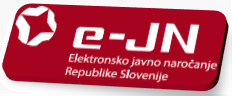 https://ejn.gov.si/Ponudniki morajo ponudbe predložiti v informacijski sistem e-JN na spletnem naslovu https://ejn.gov.si/, v skladu s točko 3 dokumenta Navodila za uporabo informacijskega sistema za uporabo funkcionalnosti elektronske oddaje ponudb e-JN: PONUDNIKI (v nadaljevanju: Navodila za uporabo e-JN), ki je del te razpisne dokumentacije in objavljen na spletnem naslovu https://ejn.gov.si.Ponudnik se mora pred oddajo ponudbe registrirati na spletnem naslovu https://ejn.gov.si/, v skladu z Navodili za uporabo e-JN. Če je ponudnik že registriran v informacijski sistem e-JN, se v aplikacijo prijavi na istem naslovu.Uporabnik ponudnika, ki je v informacijskem sistemu e-JN pooblaščen za oddajanje prijav, prijavo odda s klikom na gumb »Oddaj«. Informacijski sistem e-JN ob oddaji ponudb zabeleži identiteto uporabnika in čas oddaje prijave. Uporabnik z dejanjem oddaje prijave izkaže in izjavi voljo v imenu gospodarskega subjekta oddati zavezujočo prijavo (18. člen Obligacijskega zakonika, Uradni list RS, št. 97/07 – uradno prečiščeno besedilo, 64/16 – odl. US in 20/18 – OROZ631). Z oddajo ponudbe je le-ta zavezujoča za čas, naveden v ponudbi, razen če jo uporabnik ponudnika umakne ali spremeni pred potekom roka za oddajo prijav.Ponudba se šteje za pravočasno oddano, če jo naročnik prejme preko sistema e-JN https://ejn.gov.si/, najkasneje do dneva in ure, kot je to določeno v obvestilu o naročilu objavljenem na portalu javnihnaročil in v informacijskem sistemu e-JN., t. j. najkasneje do 16. 11. 2020 do 04:00 ure. Za oddano ponudbo se šteje ponudba, ki je v informacijskem sistemu e-JN označena s statusom »ODDANO«.Ponudnik lahko do roka za oddajo ponudb svojo ponudbo umakne ali spremeni. Če ponudnik v informacijskem sistemu e-JN svojo ponudbo umakne, se šteje, da ponudba ni bila oddana in je naročnik v sistemu e-JN tudi ne bo videl. Če ponudnik svojo ponudbo v informacijskem sistemu e-JN spremeni, je naročniku v tem sistemu odprta zadnja oddana ponudba. Po preteku roka za predložitev ponudb ponudbe ne bo več mogoče oddati.Dostop do povezave za oddajo elektronske ponudbe v tem postopku javnega naročila je naveden v obvestilu o naročilu na portalu javnih naročil. Ponudniki lahko spremenijo ali umaknejo ponudbe do roka za oddajo ponudb, preko portala »E-oddaja«Naročnik posebej opozarja ponudnike, da po roku, določenem za prejem ponudb – oddaja ponudb ne bo več mogoča. Sistem deluje do sekunde natančno, zato prosimo potencialne ponudnike, da pri pripravi in oddaji ponudb, upoštevajo vse morebitne nepredvidljive situacije (padec internetnega omrežja, izpad električnega toka idr…) in svoje ponudbe ne oddajajo v zadnjih minutah roka, saj lahko pride do situacije, da posledično rok za oddajo zamudijo.Navodila za oddajo vzorcev:Ponudnik vzorce ovojnine pripravi v ločenih ovojih za vsak sklop posebej za katerega oddaja ponudbo. Vsak ovoj mora biti označen s številko in nazivom sklopa.Ponudnik mora v ponudbi predložiti vzorce vseh razpisanih artiklov (to je vseh razpisanih tipov in volumnov) za sklop, za katerega oddaja ponudbo. Vsi vzorci morajo biti označeni z ustrezno zap. št. iz obrazca predračuna.Ponudnik vzorce ovojnine do roka za oddajo ponudb dostavi na naslov naročnika: Gorenjske lekarne, Gosposvetska ulica 12, 4000 Kranj.Na ovoju mora biti vidna oznaka »PONUDBA ZA FARMACEVTSKO OVOJNINO — NE ODPIRAJ«. Na ovoju mora biti naveden NAZIV IN NASLOV POŠILJATELJA.Vzorce, ki so oddani na pošto priporočeno pred potekom roka, a prispejo k naročniku po poteku roka za oddajo ponudbe, niso pravočasni in jih bo naročnik zavrnil.Ponudbe, ki so v sistem e-JN predložene do navedenega roka, vzorci pa na naslov naročnika prispe po roku za oddajo ponudb (ali pa ne prispejo) se bodo štele za prepozne in jih bo naročnik zavrnil.Ponudnik sme do roka za predložitev ponudb umakniti že predložene vzorce, jih dopolniti ali zamenjati.Odpiranje ponudbOdpiranje ponudb bo potekalo avtomatično v informacijskem sistemu e-JN na dan in uro, kot je to določeno v obvestilu o naročilu, objavljenem na portalu javnih naročil in v dodatku k Uradnemu listu EU, na spletnem naslovu https://ejn.gov.si, t. j. dne 16. 11. 2020 in se bo začelo ob 08:00 uri na spletnem naslovu https://ejn.gov.si/.Odpiranje poteka tako, da informacijski sistem e-JN samodejno ob uri, ki je določena za javno odpiranje ponudb, prikaže podatke o ponudniku, o variantah, če so bile zahtevane oziroma dovoljene, ter omogoči dostop do pdf dokumenta, ki ga ponudnik naloži v sistem e-JN pod zavihek »Predračun«. Javna objava se avtomatično zaključi po preteku 60 minut. Ponudniki, ki so oddali ponudbe, imajo te podatke v informacijskem sistemu e-JN na razpolago v razdelku »Zapisnik o odpiranju ponudb«. Pregled in ocenjevanje ponudbNaročnik bo pred oddajo javnega naročila preveril obstoj in vsebino podatkov oziroma drugih navedb iz ponudbe ponudnika, kateremu se je odločil oddati javno naročilo.Če so ali se zdijo informacije ali dokumentacija, ki jih morajo predložiti gospodarski subjekti, nepopolne ali napačne oziroma če posamezni dokumenti manjkajo, lahko naročnik zahteva, da gospodarski subjekti v ustreznem roku predložijo manjkajoče dokumente ali dopolnijo, popravijo ali pojasnijo ustrezne informacije ali dokumentacijo, pod pogojem, da je takšna zahteva popolnoma skladna z načeloma enake obravnave in transparentnosti. V takšnim primerih bo naročnik postopal v skladu z določbami 89. člena ZJN-3.  Če gospodarski subjekt ne predloži manjkajočega dokumenta ali ne dopolni, popravi ali pojasni ustrezne informacije ali dokumentacije, bo naročnik ponudbo gospodarskega subjekta izključil.Naročnik lahko pri preverjanju izpolnjevanja zahtev iz dokumentacije v zvezi z oddajo javnega naročila od gospodarskega subjekta zahteva dodatna pooblastila za pridobitev podatkov iz uradnih evidenc, ki bi jih potreboval pri preverjanju podatkov iz uradnih evidenc.Opredelitev postopka Naročnik izvaja javno naročilo po odprtem postopku v skladu s 40. členom ZJN-3. Naročnik bo po pregledu, preveritvi in ocenjevanju ponudb na podlagi meril za vsak sklop izbral najugodnejšega ponudnika, s katerim bo sklenil okvirni sporazum. Naročnik bo o vseh odločitvah v skladu s 90. členom ZJN-3 obvestil ponudnike na način, predpisan v ZJN-3.Pravno varstvoPonudnikom je zagotovljeno pravno varstvo skladno z določbami Zakona o pravnem varstvu v postopkih javnega naročanja.Na podlagi ZPVPJN se lahko zahtevek za revizijo vloži v vseh stopnjah postopka oddaje javnega naročila in zoper vsako ravnanje naročnika, razen če zakon, ki ureja oddajo javnih naročil ali ZPVPJN ne določa drugače. Če se zahtevek za revizijo nanaša na vsebino objave, povabilo k oddaji ponudbe ali dokumentacijo v zvezi z oddajo javnega naročila, je dolžan vlagatelj ob vložitvi zahtevka za revizijo vplačati takso v višini 4.000,00 EUR na transakcijski račun št. SI56 0110 0100 0358 802, sklic 11 16110-7111290-XXXXXXLL (prvih šest številk je zaporedna številka objave na enotnem informacijskem portalu javnih naročil, ki jo ponudnik vpiše sam, zadnji dve številki pa pomenita oznako leta). Zahtevek za revizijo mora biti sestavljen v skladu z določili 15. člena ZPVPJN, vloži se pisno neposredno pri naročniku, po pošti priporočeno ali priporočeno s povratnico. Vlagatelj mora zahtevku za revizijo priložiti potrdilo o plačilu takse. Zahtevek za revizijo se vloži v roku iz 25. člena ZPVPJN. Zaupnost podatkovNaročnik zagotavlja javnost in zaupnost podatkov skladno s 35. členom ZJN-3 ob upoštevanju določb zakona, ki ureja varstvo osebnih podatkov, tajne podatke ali gospodarske družbe.Podatki, ki jih bo ponudnik v skladu z zakonom, ki ureja gospodarske družbe, varstvo osebnih podatkov ali tajne podatke, upravičeno označil kot zaupne ali poslovno skrivnost, bodo uporabljeni samo za namene javnega razpisa in ne bodo dostopni nikomur izven kroga oseb, ki bodo vključene v razpisni postopek. Ti podatki ne bodo objavljeni na odpiranju ponudb niti v nadaljevanju postopka ali kasneje. Naročnik bo v celoti odgovoren za varovanje zaupnosti tako dobljenih podatkov.Naročnik ne sme razkriti informacij, ki mu jih gospodarski subjekt predloži in označi kot poslovno skrivnost, kot to določa zakon, ki ureja gospodarske družbe, če ta ali drug zakon ne določa drugače. Naročnik pa mora zagotoviti varovanje podatkov, ki se glede na določbe zakona, ki ureja varstvo osebnih podatkov in varstvo tajnih podatkov, štejejo za osebne ali tajne podatke.

Ne glede na prejšnji odstavek so javni podatki specifikacije ponujenega blaga, storitve ali gradnje in količina iz te specifikacije, cena na enoto, vrednost posamezne postavke in skupna vrednost iz ponudbe ter vsi tisti podatki, ki so vplivali na razvrstitev ponudbe v okviru drugih meril.Če je naročnik izvedel popoln pregled vseh ponudb, mora po objavi odločitve o oddaji javnega naročila omogočiti vpogled v ponudbo izbranega ponudnika le tistim ponudnikom, ki so oddali dopustno ponudbo. Če naročnik ni opravil popolnega pregleda ponudb, pa mora omogočiti vpogled vsem ponudnikom, ki bi to želeli. Naročnik ponudniku, ki je v roku treh delovnih dni po objavi odločitve zahteval vpogled, dovoli vpogled v ponudbo izbranega ponudnika najkasneje v treh delovnih dneh od prejema zahteve, razen v tiste dele, ki upoštevaje določbe tega člena predstavljajo poslovno skrivnost ali gre za tajne podatke v skladu z zakonom, ki ureja dostop do tajnih podatkov ali za osebne podatke, ki se varujejo v skladu z zakonom, ki ureja varstvo osebnih podatkov.Vpogled v zahtevano dokumentacijo je brezplačen. V kolikor bo ponudnik zahteval posredovanje prepisa, fotokopije ali elektronskega zapisa zahtevane dokumentacije, bo naročnik ponudniku zaračunal materialne stroške po veljavnem Ceniku materialnih stroškov posredovanja informacij javnega značaja, ki je objavljen na spletni strani naročnika.Vsi dokumenti v zvezi z oddajo javnega naročila so po pravnomočnosti odločitve o oddaji javnega naročila javni, če ne vsebujejo poslovnih skrivnosti, tajnih in osebnih podatkov. Pred tem datumom se določbe zakona, ki ureja dostop do informacij javnega značaja, ne uporabljajo.Jamstvo za napakeIzbrani ponudnik, s katerim bo naročnik sklenil pogodbo, bo moral jamčiti za odpravo vseh vrst napak na predmetu javnega naročila, skladno z določili Obligacijskega zakonika.TerminologijaTa razpisna dokumentacija se nanaša na izvedbo javnega naročila po odprtem postopku, s sklenitvijo okvirnega sporazuma z izbranimi ponudniki za posamezne sklope na katere je razdeljeno javno naročilo. V razpisni dokumentaciji se v določenih delih uporablja termin »pogodba« (zavarovanja, itd…), s katerim je lahko mišljen tudi okvirni sporazum, ki je posebna oblika pogodbenega razmerja, skladno z določbami ZJN-3.PONUDBENI POGOJI Splošne zahteve Celovitost ponudbePonudnik mora v celoti ponuditi ovojnino, ki je predmet tega javnega naročila (najmanj v posameznem sklopu), pri čemer mora predmet ponudbe ustrezati tehničnim in ostalim zahtevam, navedenim v dokumentaciji v zvezi z oddajo javnega naročila.Ponudnik, ki odda ponudbo, pod kazensko in materialno odgovornostjo jamči, da so vsi podatki in dokumenti, podani v ponudbi, resnični, in da priložena dokumentacija ustreza originalu. V nasprotnem primeru ponudnik naročniku odgovarja za vso škodo, ki mu je nastala.Na poziv naročnika bo moral izbrani ponudnik v postopku javnega naročanja ali pri izvajanju javnega naročila, v roku osmih dni od prejema poziva, posredovati podatke o:svojih ustanoviteljih, družbenikih, vključno s tihimi družbeniki, delničarjih, komanditistih ali drugih lastnikih in podatke o lastniških deležih navedenih oseb,gospodarskih subjektih, za katere se glede na določbe zakona, ki ureja gospodarske družbe, šteje, da so z njim povezane družbe.Skupna ponudbaPonudbo lahko predloži skupina ponudnikov, ki mora predložiti akt o skupni izvedbi naročila (za prilogo 1). Navedeni akt mora opredeliti:medsebojno odgovornost posameznih članov skupine za izvedbo naročila znotraj skupine,neomejeno solidarno odgovornost članov skupine do naročnika glede vseh obveznosti,glavnega nosilca izvedbe obveznosti, s katerim bo naročnik komuniciral,nosilca finančnih obračunov in transakcij z navedbo transakcijskega računa, preko katerega se bo izvajalo plačevanje izvedenih obveznosti,nosilca zavarovanja obveznost iz naslova dobre izvedbe del, določila v primeru izstopa partnerja,pooblastilo vodilnemu partnerju,opredelitev deležev in področje dela.V primeru skupne ponudbe, pogodbo podpišejo vsi partnerji v skupni ponudbi.Vsak član skupine ponudnikov v okviru skupne ponudbe odgovarja naročniku neomejeno solidarno.Ponudba s podizvajalciPonudnik lahko del javnega naročila odda v podizvajanje.Če bo ponudnik izvajal javno naročilo s podizvajalci, mora v ponudbi:– navesti vse podizvajalce ter vsak del javnega naročila, ki ga namerava oddati v podizvajanje (Priloga 5/1),– kontaktne podatke in zakonite zastopnike predlaganih podizvajalcev (Priloga 5/2),– priložiti izpolnjene ESPD teh podizvajalcev v skladu z 79. členom ZJN-3 ter– priložiti zahtevo podizvajalca za neposredno plačilo, če podizvajalec to zahteva (Priloga 5/2).Naročnik bo zavrnil vsakega podizvajalca, če zanj obstajajo razlogi za izključitev iz prvega, drugega ali četrtega odstavka 75. člena ZJN-3, lahko pa zavrne vsakega podizvajalca tudi, če zanj obstajajo razlogi za izključitev iz šestega odstavka 75. člena ZJN-3. Naročnik lahko zavrne predlog za zamenjavo podizvajalca oziroma vključitev novega podizvajalca tudi, če bi to lahko vplivalo na nemoteno izvajanje ali dokončanje del in če novi podizvajalec ne izpolnjuje pogojev, ki jih je postavil naročnik v dokumentaciji v zvezi z oddajo javnega naročila. Naročnik mora o morebitni zavrnitvi novega podizvajalca obvestiti glavnega izvajalca najpozneje v desetih dneh od prejema predloga.Le če podizvajalec v skladu in na način, določen v drugem in tretjem odstavku 94. člena ZJN-3, zahteva neposredno plačilo, se šteje, da je neposredno plačilo podizvajalcu obvezno v skladu s ZJN-3 in obveznost zavezuje naročnika in glavnega izvajalca. Kadar namerava ponudnik izvesti javno naročilo s podizvajalcem, ki zahteva neposredno plačilo, mora:glavni izvajalec v pogodbi pooblastiti naročnika, da na podlagi potrjenega računa oziroma situacije s strani glavnega izvajalca neposredno plačuje podizvajalcu (Priloga 5/1),podizvajalec predložiti soglasje, na podlagi katerega naročnik namesto ponudnika poravna podizvajalčevo terjatev do ponudnika (Priloga 5/2),glavni izvajalec svojemu računu ali situaciji priložiti račun ali situacijo podizvajalca, ki ga je predhodno potrdil.Če neposredno plačilo podizvajalcu ni obvezno v skladu s 94. členom ZJN-3, bo naročnik od glavnega izvajalca zahteval, da mu najpozneje v 60 dneh od plačila končnega računa oziroma situacije pošlje svojo pisno izjavo in pisno izjavo podizvajalca, da je podizvajalec prejel plačilo za izvedene gradnje ali storitve oziroma dobavljeno blago, neposredno povezano s predmetom javnega naročila.Ponudnik, kateremu bo javno naročilo oddano, bo v razmerju do naročnika v celoti odgovarjal za izvedbo prejetega naročila, ne glede na število podizvajalcev.Če ponudnik ne ravna v skladu s 94. člena ZJN-3, bo naročnik Državni revizijski komisiji podal predlog za uvedbo postopka o prekršku iz 2. točke prvega odstavka 112. člena ZJN-3. Uporaba zmogljivosti drugih subjektovGospodarski subjekt lahko glede pogojev v zvezi z ekonomskim in finančnim položajem ter tehnično in strokovno sposobnostjo po potrebi za posamezno javno naročilo uporabi zmogljivosti drugih subjektov, ne glede na pravno razmerje med njim in temi subjekti. Glede pogojev v zvezi z izobrazbo in strokovno usposobljenostjo izvajalca storitev ali gradenj in vodstvenih delavcev podjetja ter pogojev v zvezi z ustreznimi poklicnimi izkušnjami pa lahko gospodarski subjekt uporabi zmogljivosti drugih subjektov le, če bodo slednji izvajali gradnje ali storitve, za katere se zahtevajo te zmogljivosti. Če želi gospodarski subjekt uporabiti zmogljivosti drugih subjektov, mora naročniku dokazati, da bo imel na voljo potrebna sredstva, na primer s predložitvijo zagotovil teh subjektov v ta namen (81. člen ZJN-3).Naročnik bo v skladu s 77., 79. in 80. členom ZJN-3 preveril, ali subjekti, katerih zmogljivosti namerava uporabiti gospodarski subjekt, izpolnjujejo ustrezne pogoje za sodelovanje in ali zanje obstajajo razlogi za izključitev. Naročnik bo od gospodarskega subjekta zahteval zamenjavo subjekta, ki ne izpolnjuje pogojev za sodelovanje ali v zvezi s katerim obstajajo obvezni razlogi za izključitev. Naročnik bo od gospodarskega subjekta zahteval zamenjavo subjekta tudi, če v zvezi z njim obstajajo neobvezni razlogi za izključitev.Če gospodarski subjekt uporabi zmogljivosti drugih subjektov glede pogojev v zvezi z ekonomskim in finančnim položajem, bo naročnik zahteval, da so gospodarski subjekt in navedeni subjekti skupaj odgovorni za izvedbo javnega naročila. Pod enakimi pogoji lahko skupina gospodarskih subjektov uporabi zmogljivosti sodelujočih v tej skupini ali drugih subjektov.V primeru, da gospodarski subjekt uporablja zmogljivost drugih subjektov, morajo zahteve iz točk 3.1.1., 3.1.2., 3.1.3. in 3.1.4. dokumentacije v zvezi z oddajo javnega naročila izpolnjevati tudi ti subjekti.Ponudnik mora za vsakega izmed subjektov, na katerega zmogljivosti se sklicuje, priložiti naslednje izpolnjene in podpisane priloge: priloga 6, priloga 3/1 ali obrazec ESPD, priloga 3/2 in priloga 4.Ponudbena cenaPonudbena cena mora biti izražena v evrih in zaokrožena na največ dve (2) decimalni mesti (Priloga 2/1 in excelov dokumenta »Predračun – popis ovojnine GAL » in »Predračun – popis ovojnine LEK«).V kolikor ponudnik cene v posamezno postavko/sklop ne vpiše, se šteje, da predmetne postavke oz. ovojnine v posameznem sklopu ne ponuja. V kolikor ponudnik vpiše ceno nič (0) EUR, se šteje, da ponuja postavko brezplačno.Ponudnik mora pri pripravi ponudbe in določanju ponudbene cene za predmet javnega naročila upoštevati vse materialne in nematerialne stroške, ki bodo potrebni za izvedbo predmeta javnega naročila, vključno s stroški pridobitve in predložitve vse zahtevane dokumentacije (ter vsemi morebitnimi ostali stroški vezanimi na blago, ki je predmet ponudbe oz. vsakokratnega povpraševanja naročnika). Ponujena cena z DDV mora zajemati vse dajatve, davke, takse, trošarine ter morebitne carine  ter vse popuste in druge stroške (dobave blaga do lokacij naročnika, špediterske, prevozne stroške…ter vse morebitne druge stroške ter stroške poprodajnih storitev povezanih s predmetom javnega naročila…). Upošteva se, da se je ponudnik seznanil z vsemi predpisi in zakoni glede plačila taks, davkov in ostalih dajatev v Republiki Sloveniji, da je v celoti preučil dokumentacijo o oddaji javnega naročila, da je prišel do vseh potrebnih podatkov, ki vplivajo na ponudbeno ceno ter da je na podlagi vsega tega tudi oddal svojo ponudbo. Morebitne popuste mora ponudnik vključiti v ponudbeno ceno. Naknadnih popustov naročnik ne bo upošteval.Veljavnost ponudbePonudba mora biti veljavna še najmanj štiri mesece od roka za oddajo ponudb.Način obračunavanja in plačilni pogojiNačin obračunavanja in plačilni pogoji so natančno opredeljeni v osnutku okvirnega sporazuma oz. v pogodbi.Rok ter kraj izvedbe Vsi roki in kraj dobave so natančno opredeljeni v okvirnem sporazumu.Tehnične specifikacije in razpisna dokumentacijaPredmet ponudbe mora izpolnjevati najmanj minimalne tehnične zahteve navedene v tehnični specifikaciji, ki je del te razpisne dokumentacije.Ponudnik izkaže izpolnjevanje teh zahtev z izpolnitvijo »Predračuna – popis ovojnine za GAL oz. LEK« (ODVISNO ZA KATERE SKLOPE BO PONUDNIK ODDAJAL PONUDBO) in podpisom ter priložitvijo Priloge 8 in priložitvijo vseh dokumentov iz tč. 8 v poglavju 3.2.3. Tehnična sposobnost.Tehnični opis zahtevTehnični opisi zahtev naročnika, je razviden iz te razpisne dokumentacije in tehnične dokumentacije ki je sestavni del te razpisne dokumentacije – ter je razdeljena na posamezne sklope.Tehnične zahteve, ki je predmet javnega naročila so razvidne iz prilog:PRILOGA – TEHNIČNE SPECIFIKACIJE OVOJNINE - SKLOP GALPRILOGA – TEHNIČNE SPECIFIKACIJE OVOJNINE - SKLOP LEKARNE, ki so sestavni del te razpisne dokumentacije.Naročnik ob pripravi razpisne dokumentacije za obdobje 4 let ne more predvideti vse vrste ovojnine in vseh količin, ki jih bo v tem času potreboval, zato so količine in vrsta ovojnine okvirne in se lahko spreminjajo. Naročnik se tudi ne zavezuje, da bo nabavil vso ovojnino navedeno v tehničnih specifikacijah ali v navedenih količinah, le-te lahko odstopajo tako navzgor kot navzdol.Naročnik si prav tako pridržuje pravico, da bo od posameznih ponudnikov – s katerimi bo sklenil okvirni sporazum za sukcesivno dobavo ovojnine iz posameznega sklopa – nabavljal tudi drugo ovojnino, ki ni navedena v ponudbenem predračunu oz. tehničnih specifikacijah tega naročila, pa je naročnik tekom priprave javnega razpisa še ni mogel predvideti in/ali jo bo naročnik tekom veljavnosti tega okvirnega sporazuma potreboval, če smiselno sodi k določenemu sklopu, in to pod istimi pogoji, kot to velja za blago navedeno v obrazcu predračuna.Dostopnost razpisne in tehnične dokumentacijeRazpisna in tehnična dokumentacija je ponudnikom na voljo na spletni strani naročnika: https://www.gorenjske-lekarne.si/vsebina/gorenjske-lekarne/javne-objaveRazpisna dokumentacija je brezplačna. Razpisno dokumentacijo lahko ponudniki dobijo do izteka roka za oddajo ponudb.Ponudnik/i mora/jo biti sposobni zagotoviti ovojnino po sklopih razvidnih iz Prilog:PRILOGA - TEHNIČNE SPECIFIKACIJE OVOJNINE - SKLOP GALPRILOGA – TEHNIČNE SPECIFIKACIJE OVOJNINE - SKLOP LEKARNE za katere so oddali ponudbo.UGOTAVLJANJE SPOSOBNOSTI Za ugotavljanje sposobnosti mora ponudnik izpolnjevati pogoje skladno z določbami ZJN-3 in pogoje, ki so določeni v dokumentaciji v zvezi z oddajo javnega naročila. V primeru, da ponudnik nastopa v skupni ponudbi ali s podizvajalci, mora pogoje za priznanje sposobnosti, kjer je to v dokumentaciji v zvezi z oddajo javnega naročila določeno, izpolnjevati tudi vsak od partnerjev v primeru skupne ponudbe oziroma vsak izmed podizvajalcev, ki jih ponudnik v ponudbi navede ter vsak subjekt katerega zmogljivost bo ponudnik uporabil, skladno z določbo 81. člena ZJN-3. Za ugotavljanje sposobnosti mora ponudnik, posamezni člani skupine ponudnikov v okviru skupne ponudbe in nominirani podizvajalci ter subjekt katerih zmogljivost bo ponudnik uporabil  - izpolniti in priložiti izpolnjen ESPD obrazec, ki je priloga te dokumentacije v zvezi z oddajo javnega naročila.Ob predložitvi ponudb bo naročnik namesto potrdil, ki jih izdajajo javni organi ali tretje osebe, sprejel ESPD, ki vključuje posodobljeno lastno izjavo, kot predhodni dokaz, da določen gospodarski subjekt:ni v enem od položajev iz 75. člena ZJN-3, zaradi katerega so ali bi lahko bili gospodarski subjekti izključeni iz sodelovanja v postopku javnega naročanja;izpolnjuje ustrezne pogoje za sodelovanje, določene v skladu s 76. členom ZJN-3.Če gospodarski subjekt v skladu z 81. členom ZJN-3 uporablja zmogljivosti drugih subjektov, mora ESPD informacije iz prejšnjega odstavka vsebovati tudi v zvezi s subjekti, katerih zmogljivosti uporablja gospodarski subjekt.Gospodarski subjekt lahko ponovno uporabi ESPD, ki ga je uporabil v prejšnjem postopku javnega naročanja, če potrdi, da so informacije v njem še vedno točne.Naročnik lahko ponudnike kadar koli med postopkom pozove, da predložijo vsa dokazila ali del dokazil v zvezi z navedbami v ESPD.Naročnik lahko pred oddajo javnega naročila zahteva potrdila, izjave in druga dokazila iz 77. člena ZJN-3 kot dokaz neobstoja razlogov za izključitev iz 75. člena tega zakona in kot dokaz izpolnjevanja pogojev za sodelovanje v skladu s 76. členom tega zakona. Če država članica ali tretja država dokumentov in potrdil ne izdaja ali če ti ne zajemajo vseh primerov iz prvega in drugega odstavka ter b) točke četrtega in b) točke šestega odstavka 75. člena tega zakona, jih je mogoče nadomestiti z zapriseženo izjavo, če ta v državi članici ali tretji državi ni predvidena, pa z izjavo določene osebe, dano pred pristojnim sodnim ali upravnim organom, notarjem ali pred pristojno poklicno ali trgovinsko organizacijo v matični državi te osebe ali v državi, v kateri ima sedež gospodarski subjekt.Podatke, ki se vodijo v uradnih evidencah in ponudnik za njih ni predložil dokazila sam, lahko naročnik namesto v uradni evidenci preveri v enotnem informacijskem sistemu, ki predstavlja zbirko podatkov o ponudnikih ter njihovih ponudbah in ga vodi ministrstvo, pristojno za javna naročila, če ponudnik v tem sistemu naročnika izkazljivo potrdi.Razlogi za izključitevNaročnik mora iz sodelovanja v postopku javnega naročanja izključiti gospodarski subjekt, če pri preverjanju v skladu s 77., 79. in 80. členom ZJN-3 ugotovi ali je drugače seznanjen, da je bila gospodarskemu subjektu ali osebi, ki je članica upravnega, vodstvenega ali nadzornega organa tega gospodarskega subjekta ali ki ima pooblastila za njegovo zastopanje ali odločanje ali nadzor v njem, izrečena pravnomočna sodba, ki ima elemente naslednjih kaznivih dejanj, ki so opredeljena v prvem odstavku 75. člena ZJN-3.Pogoj mora izpolniti ponudnik. V primeru skupne ponudbe mora pogoj izpolniti vsak izmed partnerjev. V primeru ponudbe s podizvajalci mora pogoj izpolniti tudi vsak izmed podizvajalcev. V primeru uporabe zmogljivosti drugih subjektov, mora pogoj izpolniti tudi subjekt, katerega zmogljivost bo ponudnik uporabil.Dokazila:Ponudnik ter vsak izmed partnerjev v primeru skupne ponudbe ali podizvajalec in subjekt katerega zmogljivost bo ponudnik uporabil, izpolni zahtevo s predložitvijo izpolnjenega ESDP oz. izpisa iz ustreznega registra, kakršen je sodni register, če tega registra ni, pa enakovreden dokument, ki ga izda pristojni sodni ali upravni organ v Republiki Sloveniji, drugi državi članici ali matični državi ali državi, v kateri ima sedež gospodarski subjekt, in iz katerega je razvidno, da ne obstajajo razlogi za izključitev.Naročnik mora iz sodelovanja v postopku javnega naročanja izključiti gospodarski subjekt, če pri preverjanju v skladu s 77., 79. in 80. členom ZJN-3 ugotovi, da gospodarski subjekt ne izpolnjuje obveznih dajatev in drugih denarnih nedavčnih obveznosti v skladu z zakonom, ki ureja finančno upravo, ki jih pobira davčni organ v skladu s predpisi države, v kateri ima sedež, ali predpisi države naročnika, če vrednost teh neplačanih zapadlih obveznosti na dan oddaje ponudbe ali prijave znaša 50 eurov ali več. Šteje se, da gospodarski subjekt ne izpolnjuje obveznosti iz prejšnjega stavka tudi, če na dan oddaje ponudbe ali prijave ni imel predloženih vseh obračunov davčnih odtegljajev za dohodke iz delovnega razmerja za obdobje zadnjih petih let do dne oddaje ponudbe ali prijave.Pogoj mora izpolniti ponudnik. V primeru skupne ponudbe mora pogoj izpolniti vsak izmed partnerjev. V primeru ponudbe s podizvajalci mora pogoj izpolniti tudi vsak izmed podizvajalcev. V primeru uporabe zmogljivosti drugih subjektov, mora pogoj izpolniti tudi subjekt, katerega zmogljivost bo ponudnik uporabil.Dokazila:Ponudnik ter vsak izmed partnerjev v primeru skupne ponudbe ali podizvajalec in subjekt katerega zmogljivost bo ponudnik uporabil, izpolni zahtevo s predložitvijo izpolnjenega ESDP oz. potrdila, ki ga izda pristojni organ v Republiki Sloveniji, drugi državi članici ali tretji državi.Naročnik mora iz posameznega postopka javnega naročanja izključiti gospodarski subjekt:če je ta na dan, ko poteče rok za oddajo ponudb, izločen iz postopkov oddaje javnih naročil zaradi uvrstitve v evidenco gospodarskih subjektov z negativnimi referencami;če mu je bila v zadnjih treh letih pred potekom roka za oddajo ponudb s pravnomočno odločbo pristojnega organa Republike Slovenije ali druge države članice ali tretje države dvakrat izrečena globa zaradi prekrška v zvezi s plačilom za delo.Pogoj mora izpolniti ponudnik. V primeru skupne ponudbe mora pogoj izpolniti vsak izmed partnerjev. V primeru ponudbe s podizvajalci mora pogoj izpolniti tudi vsak izmed podizvajalcev. V primeru uporabe zmogljivosti drugih subjektov, mora pogoj izpolniti tudi subjekt, katerega zmogljivost bo ponudnik uporabil.Dokazila:Ponudnik ter vsak izmed partnerjev v primeru skupne ponudbe ali podizvajalec in subjekt katerega zmogljivost bo ponudnik uporabil, izpolni zahtevo s predložitvijo izpolnjenega ESDP oz. za zahtevo pod b) točko izpis iz evidence o pravnomočnih odločbah o prekrških, ki jo vodi pristojni organ v Republiki Sloveniji, drugi državi članici ali tretji državi. Zahtevo pod a) točko bo naročnik preveril na Seznamu ponudnikov z negativnimi referencami.Naročnik bo iz sodelovanja v postopku javnega naročanja izključi gospodarski subjekt tudi v naslednjih primerih:če lahko naročnik na kakršen koli način izkaže kršitev obveznosti iz drugega odstavka 3. člena ZJN-3;če se je nad gospodarskim subjektom začel postopek zaradi insolventnosti ali prisilnega prenehanja po zakonu, ki ureja postopek zaradi insolventnosti in prisilnega prenehanja, ali postopek likvidacije po zakonu, ki ureja gospodarske družbe, če njegova sredstva ali poslovanje upravlja upravitelj ali sodišče, ali če so njegove poslovne dejavnosti začasno ustavljene, ali če se je v skladu s predpisi druge države nad njim začel postopek ali pa je nastal položaj z enakimi pravnimi posledicami;če lahko naročnik z ustreznimi sredstvi izkaže, da je gospodarski subjekt zagrešil hujšo kršitev poklicnih pravil, zaradi česar je omajana njegova integriteta;če izkrivljanja konkurence zaradi predhodnega sodelovanja gospodarskih subjektov pri pripravi postopka javnega naročanja v skladu s 65. členom ZJN-3 ni mogoče učinkovito odpraviti z drugimi, blažjimi ukrepi;če so se pri gospodarskem subjektu pri prejšnji pogodbi o izvedbi javnega naročila ali prejšnji koncesijski pogodbi, sklenjeni z naročnikom, pokazale precejšnje ali stalne pomanjkljivosti pri izpolnjevanju ključne obveznosti, zaradi česar je naročnik predčasno odstopil od prejšnjega naročila oziroma pogodbe ali uveljavljal odškodnino ali so bile izvedene druge primerljive sankcije;Pogoj mora izpolniti ponudnik. V primeru skupne ponudbe mora pogoj izpolniti vsak izmed partnerjev. V primeru ponudbe s podizvajalci mora pogoj izpolniti tudi vsak izmed podizvajalcev. V primeru uporabe zmogljivosti drugih subjektov, mora pogoj izpolniti tudi subjekt, katerega zmogljivost bo ponudnik uporabil.Dokazila:Ponudnik ter vsak izmed partnerjev v primeru skupne ponudbe ali podizvajalec oz. subjekt katerega zmogljivost bo ponudnik uporabil - izpolni zahtevo s predložitvijo izpolnjenega ESDP.Pogoji za sodelovanjeUstreznost za opravljanje poklicne dejavnostiGospodarski subjekt mora biti vpisan v enega od poklicnih ali poslovnih registrov, ki se vodijo v državi članici, v kateri ima gospodarski subjekt sedež. Seznam poklicnih ali poslovnih registrov v državah članicah Evropske unije določa Priloga XI Direktive 2014/24/EU.Če morajo imeti gospodarski subjekti določeno dovoljenje ali biti člani določene organizacije, da lahko v svoji matični državi opravljajo določeno storitev, lahko naročnik v postopku za oddajo javnega naročila storitev od njih zahteva, da predložijo dokazilo o tem dovoljenju ali članstvu.Pogoj mora izpolniti ponudnik. V primeru skupne ponudbe mora pogoj izpolniti vsak izmed partnerjev. V primeru ponudbe s podizvajalci mora pogoj izpolniti tudi vsak izmed podizvajalcev. V primeru uporabe zmogljivosti drugih subjektov, mora pogoj izpolniti tudi subjekt, katerega zmogljivost bo ponudnik uporabil.Dokazila:Ponudnik ter vsak izmed partnerjev v primeru skupne ponudbe ali podizvajalec oz. subjekt katerega zmogljivost bo ponudnik uporabil - izpolni zahtevo s predložitvijo izpolnjenega ESDP.Ekonomski in finančni položajNaročnik zahteva, da ponudnik izpolnjuje naslednje ekonomske in finančne zahteve: Noben od ponudnikovih odprtih transakcijskih računov v zadnjih štirih mesecih, šteto od dneva določenega za sprejem ponudb, ni bil blokiran iz razloga neporavnanih obveznosti iz davčnega naslova, zakonskega naslova ali naslova sodnih izvršb. Pogoj mora izpolniti ponudnik. V primeru skupne ponudbe mora pogoj izpolniti vsak izmed partnerjev. V primeru ponudbe s podizvajalci mora pogoj izpolniti tudi vsak izmed podizvajalcev. V primeru uporabe zmogljivosti drugih subjektov, mora pogoj izpolniti tudi subjekt, katerega zmogljivost bo ponudnik uporabil.Dokazila:Ponudnik ter vsak izmed partnerjev v primeru skupne ponudbe ali podizvajalec oz. subjekt katerega zmogljivost bo ponudnik uporabil - izpolni zahtevo s predložitvijo izpolnjenega ESDP.Zavezanci pogoj izpolnijo tudi s predložitvijo obrazca BON 2 (lahko tudi potrdilo poslovne banke ali bank ali S.BON-1) in ki ne sme biti starejše od 30 dni, šteto od dneva določenega za sprejem ponudb. BON 2 (ali potrdilo poslovne banke ali bank) se priloži v originalu ali kopiji (pdf. obliki). V primeru, da ponudnik ponudbi priloži potrdila poslovnih bank, mora ponudbi priložiti potrdila za vsak odprt transakcijski račun.Tehnična in strokovna sposobnostSprejemanje pogojev dokumentacije v zvezi z oddajo javnega naročilaPonudnik, partner/ji v okviru skupne ponudbe, podizvajalci in subjekti katerih zmogljivost uporablja ponudnik - podpišejo prilogo 3/2, s katero potrdijo, da so seznanjenji z določili dokumentacije v zvezi z oddajo javnega naročila in da se z njo strinjajo. Ponudnik, partner/ji v okviru skupne ponudbe, podizvajalci in subjekti katerih zmogljivost uporablja ponudnik - izpolnijo in podpišejo tudi obrazec 1 k prilogi 3/2.FINANČNA ZAVAROVANJAZavarovanje dobre izvedbe obveznostiOkvirni sporazum bo sklenjen pod odložnim pogojem predložitve finančnega zavarovanja za dobro izvedbo pogodbenih obveznosti, kot izhaja iz vzorca dokumentacije in vzorca okvirnega sporazuma. Če se ponudnik v petih (5) dneh po pozivu k podpisu okvirnega sporazuma ne bo odzval, lahko naročnik šteje, da je odstopil od ponudbe. Če izbrani ponudnik ne predloži finančnega zavarovanja za dobro izvedbo pogodbenih obveznosti v dogovorjenem roku oziroma predloži zavarovanje z drugačno vsebino, kot je določena v tej dokumentaciji v zvezi z javnim naročilom, se šteje, da okvirni sporazum sploh ni bil sklenjen. V tem primeru bo naročnik od  ponudnika zahteva povračilo vse morebitno dodatno nastale škode zaradi takšnega ravnanja izbranega ponudnika. Izbrani ponudnik mora ob sklenitvi sporazuma predložiti naročniku podpisano in žigosano bianko menico z izpolnjeno, podpisano in žigosano menično izjavo za zavarovanje dobre izvedbe pogodbenih obveznosti, v višini 10 % ponudbene vrednosti z DDV z dobo z veljavnosti še 30 dni po zaključku veljavnosti okvirnega sporazuma. V kolikor izbrani ponudnik, najkasneje do trenutka sklenitve sporazuma ne bo predložil zavarovanja za dobro izvedbo pogodbenih obveznosti, se šteje da odstopa od sklenitve sporazuma in velja, da sporazum ni bil nikoli sklenjen. V tem primeru bo naročnik Državni revizijski komisiji predlagal, da uvede postopek o prekršku iz 112. člena ZJN-3.V kolikor izbrani ponudnik ne bo izpolnjeval svojih pogodbenih obveznosti, bo lahko naročnik unovčil zavarovanje dobre izvedbe obveznosti in odstopil od sporazuma, brez kakršnekoli obveznosti do izvajalca. Naročnik bo pred unovčenjem zavarovanja izbranega ponudnika pisno pozval k izpolnjevanju obveznosti in mu določil rok za izpolnitev.Vzorec menične izjave za zavarovanje dobre izvedbe obveznosti je priložen v prilogi dokumentacije v zvezi z oddajo javnega naročila. MERILA ZA IZBIRO PONUDNIKOV MERILA ZA IZBOR 5.1.1. Merila za izbor Naročnik bo za VSAK SKLOP sklenil okvirni sporazum s ponudnikom, ki bo zanj ponudil najugodnejšo ponudbo glede na merilo. Merilo za izbor za sklenitev okvirnega sporazuma je ekonomsko najugodnejša ponudba na podlagi najnižje cene. V kolikor bi ponudnika/i ponudili tudi isto ceno za posamezen sklop – bo naročnik ponudnika izbral z javnim žrebom.Pri razvrstitvi ponudb bo naročnik upošteval samo popolne ponudbe.SKLENITEV OKVIRNEGA SPORAZUMAK sklenitvi okvirnega sporazuma za posamezen sklop bo pozvan ponudnik, katerega ponudba bo glede na merilo najugodnejša.Če se ponudnik v roku 5 (pet) dni po pozivu k podpisu okvirnega sporazuma ne bo odzval na poziv, lahko naročnik šteje, da je odstopil od namere za sklenitev okvirnega sporazuma in da je odstopil od svoje ponudbe. Naročnik lahko na podlagi okoliščin odstopa odloči, da bo takšen odstop štel za negativno referenco v naslednjih javnih naročilih, ki jih bo izvajal v določenem obdobju. Naročnik lahko od takšnega ponudnika poleg zakonskih možnostih, ki jih ima po ZJN-3, zahteva tudi povračilo vse morebitno dodatno nastale škode zaradi takšnega ravnanja izbranega ponudnika. V primeru, da izbrani ponudnik ne bo želel podpisati okvirnega sporazuma, si naročnik pridržuje pravico, da bo izbral ponudnika, ki je oddal manj ugodno ponudbo.V kolikor tudi ta ponudnik odstopi od ponudbe, lahko naročnik pozove k sklenitvi okvirnega sporazuma naslednjega ponudnika in tako dalje, dokler naročnik ne sklene okvirnega sporazuma oz. dokler vsi ponudniki ne odstopijo od ponudbe. Naročnik bo v takšnem primeru izbral ponudbo naslednjega ponudnika samo v primeru, v kolikor bo njegova ponudba dopustna ter če bo to v interesu naročnika. Ponudnik vzorec okvirnega sporazuma o dobavi blaga parafira na vsaki strani, podpiše in žigosa, s čimer potrjuje, da se z določili v celoti strinja.NAVODILA PONUDNIKOM ZA IZDELAVO PONUDBEIzdelava ponudbePonudba naj bo izdelana tako, da:ponudba vsebuje vse zahtevane dokumente in obrazce, navedene v 6.2 podpoglavju dokumentacije v zvezi z oddajo javnega naročila,Ponudnik mora ponudbi priložiti Obrazec ESPD kot samostojen dokument/datoteko.Priloge dokumentacije v zvezi z oddajo javnega naročila, ki jih morajo izpolniti ponudniki, so osnova za ugotavljanje dopustnosti ponudbe in osnova za ugotavljanje sposobnosti, glede na zahteve in pogoje te dokumentacije v zvezi z oddajo javnega naročila. Sestavni del dokumentacije v zvezi z oddajo javnega naročila so tudi vse morebitne spremembe, dopolnitve in popravki dokumentacije v zvezi z oddajo javnega naročila ter pojasnila in odgovori na vprašanja ponudnikov, objavljena na portalu javnih naročil, ki jih morajo ponudniki upoštevati pri pripravi ponudbene dokumentacije.V kolikor ponudnik ne odda ponudbe v skladu z zahtevami naročnika, navedenimi v razpisni dokumentaciji, se takšna ponudba zavrne kot nedopustna. Ponudba, ki ne ustreza potrebam in zahtevam naročnika, določenim v razpisni dokumentaciji, se namreč v skladu s točko 29. prvega odstavka 2. člena ZJN-3 označi kot nedopustna. V kolikor torej naročnik v razpisni dokumentaciji zahteva elektronsko predložitev ponudb, ponudnik pa te zahteve naročnika ne upošteva, je takšna ponudba nedopustna.Ponudnik lahko v sistem e-JN v razdelek »Predračun« naloži le *.pdf obliko datoteke, v razdelek »ESPD – ponudnik« *.xml obliko datoteke, v ostale razdelke pa lahko naloži dokumente vseh formatov. Sistem e-JN omogoča naložitev datotek v velikosti posameznega dokumenta do 100 MB in v skupni velikosti vseh dokumentov največ 150 MB.V razdelek »Predračun«, kamor se naloži le *.pdf obliko datoteke, je mogoče pripeti le en dokument! (Kot navedeno v nadaljevanju tu ponudniki pripenjajo – Ponudbo - Priloga 2/1).Podpis ponudbe v sistemu e-JN poteka tako, da se po kliku na gumb »Oddaj ponudbo« odpre stran za podpis dokumentov. S podpisom ponudbe se podpišejo dokumenti, ki jih ponudnik naloži v razdelka:•         Predračun •         ESPD obrazecOstali priloženi dokumenti se ne podpišejo samodejno s podpisom ponudbe.Med »Drugi dokumenti« tako ponudnik priloži vso ostalo dokumentacijo, potrdila, soglasja, tehnične specifikacije itd., ki jih zahteva naročnik. V ta razdelek se na primer naložijo tudi potrdila o nekaznovanosti, ipd. Dokumenti, ki se naložijo v razdelek »Drugi dokumenti« pa so lahko podpisani fizično in žigosani (če se tako zahteva)  ter skenirani kot *.pdf dokument ali drug format, ki omogoča shranjevanje skeniranega dokumenta (npr. *.tif, *.jpg), lahko pa so podpisani elektronsko in naloženi kot *.pdf dokument. Ponudnik, ki oddaja ponudbo, v primeru skupnega nastopanja, nastopanja z uporabo zmogljivosti drugih subjektov ali s podizvajalci, v razdelku »Osnovni podatki« navede ali sodeluje s katerim od navedenih. V tem primeru se mu odpre dodaten razdelek za sodelujoče, kamor vnese naziv in naslov sodelujočega ter zanj priloži ESPD ali izjavo (če je slednja dovoljena). ESPD-ji sodelujočih se priložijo v razdelek »ESPD-sodelujoči«, če so dovoljene izjave pa v razdelek »Izjave – sodelujoči«. V obeh primerih pa je mogoče naložiti več datotek (če npr. ponudnik sodeluje z enim partnerjem in še dvema podizvajalcema, bo v razdelek ESPD-sodelujoči/Izjava-sodelujoči lahko naložil tri datoteke).  Vsebina ponudbene dokumentacijePonudbena dokumentacija, ki jo naročnik zahteva z javnim razpisom je navedena v nadaljevanju:Ponudnik, posamezni člani skupine ponudnikov v okviru skupne ponudbe, nominirani podizvajalci ali subjekti, katerih zmogljivosti bo ponudnik uporabil po 81. členu ZJN-3 morajo izpolniti in priložiti izpolnjen ESPD obrazec, ki je priloga te dokumentacije v zvezi z oddajo javnega naročila.Obrazec ESPD predstavlja uradno izjavo gospodarskega subjekta, da zanj ne obstajajo razlogi za izključitev in da izpolnjuje pogoje za sodelovanje, hkrati pa zagotavlja ustrezne informacije, ki jih zahteva naročnik. Obrazec ESPD vključuje tudi uradno izjavo o tem, da bo gospodarski subjekt na zahtevo in brez odlašanja sposoben predložiti dokazila, ki dokazujejo neobstoj razlogov za izključitev oziroma izpolnjevanje pogojev za sodelovanje.Navedbe v ESPD in/ali dokazila, ki ji predloži gospodarski subjekt, morajo biti veljavni.Gospodarski subjekt naročnikov obrazec ESPD (datoteka XML) uvozi na spletni strani Portala javnih naročil/ESPD: http://www.enarocanje.si/_ESPD/ in v njega neposredno vnese zahtevane podatke.Izpolnjen in podpisan ESPD mora biti v ponudbi priložen za vse gospodarske subjekte, ki v kakršni koli vlogi sodelujejo v ponudbi (ponudnik, sodelujoči ponudniki v primeru skupne ponudbe, gospodarski subjekti, na katerih kapacitete se sklicuje ponudnik in podizvajalci).  Ponudnik, ki v sistemu e-JN oddaja ponudbo, naloži svoj ESPD v razdelek »ESPD – ponudnik«, ESPD ostalih sodelujočih pa naloži v razdelek »ESPD – ostali sodelujoči«. Ponudnik, ki v sistemu e-JN oddaja ponudbo, naloži nepodpisan ESPD v xml. obliki in bo podpisan hkrati s podpisom ponudbe. Za ostale sodelujoče ponudnik v razdelek »ESPD – ostali sodelujoči« priloži podpisane ESPD v pdf. obliki, ali v elektronski obliki podpisan xml. Prilogo je potrebno izpolniti, podpisati in žigosati - in skenirani kot *.pdf dokument. V primeru, da odda več ponudnikov skupno ponudbo, morajo razmnožen obrazec priloge 1 izpolniti vsi ponudniki. K tej prilogi se priloži tudi pravni akt o skupni izvedbi naročila.Vse dokumente, ki se prilagajo k tej prilogi je potrebno skenirati kot pdf. dokument.Priloga se v informacijskem sistemu e-JN priloži v razdelek »Drugi dokumenti«Ponudnik mora obrazec ponudbe, za katerega oddaja ponudbo izpolniti in priložiti v pdf. obliki, kot je navedeno v prejšnjem poglavju. Del Ponudbe na obrazcu Priloga 2/1 sta tudi izpolnjena popisa v obliki excelove tabele poimenovana »Predračun- popis ovojnine GAL« in »Predračun- popis ovojnine LEK«, ki vsebujeta popise ovojnine po sklopih v okvirnih količinah, ki jih je predvidel naročnik.Ponudnikom svetujemo, da najprej izpolnijo excelova dokumenta »Predračun – popis ovojnine GAL oz. LEK« za sklope v katerih bodo podali svojo ponudbo. Nato naj ponudniki izpolnijo PONUDBO – prilogo 2/1, v katero naj vnesejo skupne ponudbene zneske po sklopih za katere bodo oddali ponudbo.Na podlagi merila – bo naročnik za posamezen sklop ponudbe razvrstil po vrstnem redu, ki bo podlaga za odločitev o oddaji naročila za posamezen sklop.Ponujena cena z DDV mora zajemati vse dajatve, davke, takse, trošarine ter morebitne carine  ter vse popuste in druge stroške (dobave blaga do lokacij naročnika, špediterske, prevozne stroške…ter vse morebitne druge stroške ter stroške poprodajnih storitev povezanih s predmetom javnega naročila…). V primeru, da bo naročnik pri pregledu in ocenjevanju ponudb odkril očitne računske napake, bo ravnal v skladu s sedmim odstavkom 89. člena ZJN-3.Zelo pomembno je da:Ponudnik v informacijskem sistemu e-JN v razdelek »Predračun« naloži LE izpolnjen obrazec »Ponudba 2/1« v .pdf datoteki, ki bo dostopen na javnem odpiranju ponudb, Dokumenta »Predračun - popis ovojnine GAL« in »Predračun- popis ovojnine LEK« v obliki excelove tabele pa naloži v razdelek »Drugi dokumenti«! Za ugotavljanje sposobnosti mora ponudnik, posamezni člani skupine ponudnikov v okviru skupne ponudbe, nominirani podizvajalci ali subjekt katerega zmogljivosti bo ponudnik uporabil - izpolniti in priložiti izpolnjen ESPD obrazec, ki je priloga te dokumentacije v zvezi z oddajo javnega naročila, v katerem naročnik izjavlja, da izpolnjuje vse zahtevane pogoje za sodelovanje, navedene v tej razpisni dokumentaciji ter prilogi 3/1 ter ustrezna druga dokazila, kot izhaja iz te razpisne dokumentacije (prilogi 7/1 in 7/2).Prilogo morajo podpisati vsi ponudniki, posamezni člani skupine ponudnikov v okviru skupne ponudbe, nominirani podizvajalci in subjekt katerega zmogljivosti bo ponudnik uporabil.Ponudniki izpolnijo, podpišejo in žigosajo tudi Obrazec 1 k prilogi  3/2.Priloga se izpolni, podpiše, žigosa in skenira kot *.pdf dokument.Priloga se v informacijskem sistemu e-JN priloži v razdelek »Drugi dokumenti«Prilogo morajo izpolniti gospodarski subjekti in osebe, ki so člani upravnega, vodstvenega ali nadzornega organa tega gospodarskega subjekta ali ki imajo pooblastila za njegovo zastopanje ali odločanje ali nadzor v njem. Prilogo morajo izpolniti vsi ponudniki, posamezni člani skupine ponudnikov v okviru skupne ponudbe, nominirani podizvajalci in subjekti katerih zmogljivosti bo ponudnik uporabil.Priloga se izpolni, podpiše, žigosa in skenira kot *.pdf dokument.Priloga se v informacijskem sistemu e-JN priloži v razdelek »Drugi dokumenti«Priloga se izpolni in podpiše kadar namerava ponudnik izvesti javno naročilo s podizvajalcem, ki (ne)- zahteva neposredno plačilo v skladu s 94. členom ZJN-3, ter posledično služi kot priloga k pogodbi o izvedbi javnega naročila. V primeru, da ponudnik ne namerava izvesti javno naročilo s podizvajalcem, obrazca ni potrebno izpolniti.  Priloga se izpolni, podpiše, žigosa in skenira kot *.pdf dokument.Priloga se v informacijskem sistemu e-JN priloži v razdelek »Drugi dokumenti«Podizvajalec izpolni prilogo, v kolikor ponudnik odda javno naročilo v podizvajanje. V kolikor ponudnik ne nastopa s podizvajalcem pri izvedbi javnega naročila, priloge ne izpolni.Podizvajalec se odloči ali bo podal SOGLASJE ZA NEPOSREDNO PLAČEVANJE PODIZVAJALCEM NA PODLAGI 94. ČLENA ZJN-3 in ga podpiše. V kolikor soglasje ne želi podati – izpolni zgolj prvi del priloge in se pod soglasje NE podpiše.Priloga se izpolni, podpiše, žigosa in skenira kot *.pdf dokument.Priloga se v informacijskem sistemu e-JN priloži v razdelek »Drugi dokumenti«Ponudnik izpolni prilogo v kolikor uporabi zmogljivost drugih subjektov za izvedbo javnega naročila.Priloga se izpolni, podpiše, žigosa in skenira kot *.pdf dokument.Priloga se v informacijskem sistemu e-JN priloži v razdelek »Drugi dokumenti«Ponudnik v obrazcu navede reference za predmetno javno naročilo.Ponudnik izpolni toliko Seznamov referenc kolikor jih potrebuje za sklope za katere oddaja ponudbo. Lahko za več sklopov izpolni en seznam v kolikor ta zadošča (vedno pa mora navesti za katere sklope referenco podaja!) ali pa za vsak sklop uporabi in izpolni svoj seznam referenc.Priloga se izpolni, podpiše, žigosa in skenira kot *.pdf dokument.Priloga se v informacijskem sistemu e-JN priloži v razdelek »Drugi dokumenti«V prilogi mora ponudnik priložiti izpolnjene obrazce za reference, ki jih ponudnik navaja v prilogi 7/1. Obrazec mora ponudnik razmnožiti v potrebnem številu.Priloga se izpolni, podpiše, žigosa in skenira kot *.pdf dokument.Priloga se v informacijskem sistemu e-JN priloži v razdelek »Drugi dokumenti«Predmet ponudbe mora v celoti ustrezati s strani naročnika objavljenim tehničnim specifikacijam in zahtevam ter izpolnjevati najmanj minimalne tehnične zahteve navedene v tehnični specifikaciji.Ponudnik izkaže izpolnjevanje teh zahtev z izpolnitvijo priloge »Predračun - popisi ovojnine za GAL oz. LEK« in podpisom ter priložitvijo Priloge 8.Naročnik lahko od ponudnika, v vsakem trenutku po predložitvi ponudbe, zahteva predložitev dodatne tehnične dokumentacije ali vzorca za ponujeno blago oz. material oz. specifične tehnične podatke.Prilogo 8 in druge tehnične priloge se v informacijskem sistemu e-JN priloži v razdelek »Drugi dokumenti«Ponudniki parafirajo vsako stran vzorca okvirnega sporazuma, s čimer dokazujejo, da so v celoti seznanjeni z njegovo vsebino.Ponudnik ponudbi priloži na vsaki strani parafiran vzorec okvirnega sporazuma – skeniran kot pdf. dokument.Priloga se v informacijskem sistemu e-JN priloži v razdelek »Drugi dokumenti«Ponudnik ponudbi priloži parafiran vzorec menične izjave za zavarovanje dobre izvedbe obveznosti – skeniran kot pdf. dokument.Priloga se v informacijskem sistemu e-JN priloži v razdelek »Drugi dokumenti«JN/GL-5-2020  – SUKCESIVNA DOBAVA FARMACEVTSKE OVOJNINE ZA GALENSKI LABORATORIJ IN LEKARNE ZA OBDOBJE ŠTIRIH LET*MSP: mikro, mala in srednje velika podjetja kot so opredeljena v Priporočilu Komisije 2003/361/ES.Navodilo: V primeru, da odda več ponudnikov skupno ponudbo, morajo obrazec priloge 1 izpolniti vsi ponudniki – partnerji. Za to stranjo priložijo pravni akt o skupni izvedbi naročila, v kolikor ponudniki oddajo skupno ponudbo.PONUDBA št.: __________________________ za javno naročilo št. JN/GL-5-2020 – SUKCESIVNA DOBAVA FARMACEVTSKE OVOJNINE ZA GALENSKI LABORATORIJ IN LEKARNE ZA OBDOBJE ŠTIRIH LET, skladno z vsemi zahtevami naročnika iz te razpisne dokumentacije.Ponudbo oddajamo (označi): PONUDBA PO SKLOPIH GLEDE NA MERILASKLOP 1 - OVOJNINA ZA GALENSKI LABORATORIJ:SKLOP 2 - OVOJNINA ZA LEKARNE:VELJAVNOST PONUDBEVeljavnost ponudbe je _________ dni (minimalno 4 mesece) šteto od datuma, določenega za oddajo ponudb.Del ponudbe je tudi izpolnjen »Predračun - Popis ovojnine GAL« in/ali »Predračun - Popis ovojnine LEK« v obliki excelove tabele, ki ga ponudniki naložijo v razdelek »Drugi dokumenti«.V primeru razhajanj med podatki v dokumentu »Predračun – Popis ovojnine GAL« ali »Predračun – popis ovojnine LEK« v obliki excelove tabele in to ponudbo (Priloga 2/1) – bo naročnik kot merodajne upošteval podatke v dokumentu »Predračun - Popisi ovojnine« v obliki excelove tabele!V zvezi z javnim naročilom št. JN/GL-5-2020  – SUKCESIVNA DOBAVA FARMACEVTSKE OVOJNINE ZA GALENSKI LABORATORIJ IN LEKARNE ZA OBDOBJE ŠTIRIH LET, mora ponudnik izpolnjevati naslednje pogoje:(gospodarskem subjektu) ali osebi, ki je članica upravnega, vodstvenega ali nadzornega organa tega gospodarskega subjekta ali ki ima pooblastila za njegovo zastopanje ali odločanje ali nadzor v njem, ni bila izrečena pravnomočna sodba, ki ima elemente naslednjih kaznivih dejanj, ki so opredeljena v prvem odstavku 75. člena ZJN-3;izpolnjuje obvezne dajatve in druge denarne nedavčne obveznosti v skladu z zakonom, ki ureja finančno upravo, ki jih pobira davčni organ v skladu s predpisi države, v kateri imamo sedež, ali predpisi države naročnika in da vrednost neplačanih zapadlih obveznosti na dan oddaje ponudbe ne znaša 50 eurov ali več;je imel na dan oddaje ponudbe predložene vse obračune davčnih odtegljajev za dohodke iz delovnega razmerja za obdobje zadnjih petih let do dne oddaje ponudbe;na dan, ko je potekel rok za oddajo ponudb, ni izločen iz postopkov oddaje javnih naročil zaradi uvrstitve v evidenco gospodarskih subjektov z negativnimi referencami;mu v zadnjih treh letih pred potekom roka za oddajo ponudb s pravnomočno odločbo pristojnega organa Republike Slovenije ali druge države članice ali tretje države ni bila dvakrat izrečena globa zaradi prekrška v zvezi s plačilom za delo;ni kršil obveznosti iz drugega odstavka 3. člena ZJN-3;nad njim ni začet postopek zaradi insolventnosti ali prisilnega prenehanja po zakonu, ki ureja postopek zaradi insolventnosti in prisilnega prenehanja, ali postopek likvidacije po zakonu, ki ureja gospodarske družbe, sredstev družbe ali poslovanja ne upravlja upravitelj ali sodišče, poslovne dejavnosti niso začasno ustavljene, v skladu s predpisi druge države nad družbo ni začet postopek ali pa je nastal položaj z enakimi pravnimi posledicami;ni zagrešil hujšo kršitev poklicnih pravil, zaradi česar je omajana njegova integriteta;ne obstaja izkrivljanje konkurence zaradi predhodnega sodelovanja gospodarskih subjektov pri pripravi postopka javnega naročanja v skladu s 65. členom ZJN-3;se pri prejšnji pogodbi o izvedbi javnega naročila sklenjeni z naročnikom, niso pokazale precejšnje ali stalne pomanjkljivosti pri izpolnjevanju ključne obveznosti, zaradi česar je naročnik predčasno odstopil od prejšnjega naročila oziroma pogodbe ali uveljavljal odškodnino ali so bile izvedene druge primerljive sankcije;je sposoben za opravljanje poklicne dejavnosti oziroma ima registrirano dejavnost oziroma je vpisan v enega od poklicnih ali poslovnih registrov, ki se vodijo v državi članici, v kateri ima sedež;je v referenčnem obdobju dobavil blago glede na zahteve tč. 3.2.2. dokumentacije v zvezi z oddajo javnega naročila (Tehnična sposobnost); noben od ponudnikovih odprtih transakcijskih računov v zadnjih štirih mesecih, šteto od dneva  določenega za sprejem ponudb, ni bil blokiran iz razloga neporavnanih obveznosti iz davčnega   naslova, zakonskega naslova ali naslova sodnih izvršb (Ekonomska in finančna sposobnost); je strokovno usposobljen za izvedbo storitev in naročila v skladu z zahtevami naročnika in veljavno   zakonodajo, ki izhajajo iz te razpisne dokumentacije (Tehnična oz. strokovna sposobnost);.                                                                                                                         Podpis ponudnika:V zvezi z javnim naročilom št. JN/GL-5-2020  – SUKCESIVNA DOBAVA FARMACEVTSKE OVOJNINE ZA GALENSKI LABORATORIJ IN LEKARNE ZA OBDOBJE ŠTIRIH LETS podpisom te izjave pod materialno in kazensko odgovornostjo IZJAVLJAMO, DA:da nismo uvrščeni v evidenco poslovnih subjektov katerim je prepovedano poslovanje z naročnikom na podlagi 35. člena Zakona o integriteti in preprečevanju korupcije (Uradni list RS, št. 69/11 ZIntPK-UPB2);da smo v celoti seznanjeni z dokumentacijo v zvezi z oddajo javnega naročila ter vsemi njenimi morebitnimi popravki in dopolnitvami in se z vsebino strinjamo, vključno z določili vzorca pogodbe ter sprejemamo vse pogoje in ostale zahteve iz te razpisne dokumentacije in se zavezujemo, da dokumentacije v ničemer ne bomo enostransko spreminjali;bomo ponudbo skrbno pripravili ter odgovarjamo za pravilnost in točnost podatkov in predložene ponudbe ter nosimo vse posledice za navajanje nepravilnih, netočnih ali namerno napačnih podatkov;da se zavezujemo na zahtevo naročnika predložiti dodatna pooblastila za preveritev podatkov iz uradnih evidenc;da bomo na naročnikov poziv v 8 dneh od prejema poziva posredovali izjavo s podatki o:svojih ustanoviteljih, družbenikih, vključno s tihimi družbeniki, delničarjih, komanditistih ali drugih lastnikih in podatke o lastniških deležih navedenih oseb,gospodarskih subjektih, za katere se glede na določbe zakona, ki ureja gospodarske družbe šteje, da so z njim povezane družbe;da soglašamo, da lahko naročnik kadarkoli ustavi postopek javnega naročila, zavrne vse ponudbe ali po pravnomočnosti odločitve o oddaji javnega naročila ne sklene pogodbe ter da v nobenem od navedenih primerov ne bomo uveljavljali povračila stroškov priprave ponudbe, stroškov finančnih zavarovanj, morebitne neposredne ali posredne škode ali izgubljenega dobička;so v ponudbeno ceno vključeni vsi materialni in nematerialni stroški, ki bodo potrebni za izvedbo predmeta naročila, v skladu z vsemi zahtevami naročnika;bomo ob sklenitvi pogodbe predložili naročniku finančno zavarovanje dobre izvedbe obveznosti v vsebini, višini in z rokom veljavnosti iz te razpisne dokumentacije;Ponudniki v primeru več partnerjev ali podizvajalcev dodajo nove vrstice.Obrazec 1 k prilogi  3/2I Z J A V AO UDELEŽBI FIZIČNIH IN PRAVNIH OSEB V LASTNIŠTVU PONUDNIKAPodatki o pravni osebi (ponudniku):Polno ime podjetja: _____________________________________________________________Sedež podjetja: ________________________________________________________________Občina sedeža podjetja: _________________________________________________________Številka vpisa v sodni register (št. vložka): ___________________________________________Matična številka podjetja: ________________________________________________________ID ZA DDV:: __________________________________________________________________V zvezi z javnim naročilom JN/GL-5-2020  – SUKCESIVNA DOBAVA FARMACEVTSKE OVOJNINE ZA GALENSKI LABORATORIJ IN LEKARNE ZA OBDOBJE ŠTIRIH LET posredujemo na osnovi šestega odstavka 14. člena ZIntPK podatke o udeležbi fizičnih in pravnih oseb v lastništvu ponudnika, vključno z udeležbo tihih družbenikov, ter gospodarskih subjektih, za katere se glede na določbe zakona, ki ureja gospodarske družbe šteje, da so povezane družbe s ponudnikom.IZJAVLJAMO, da so pri lastništvu zgoraj navedenega ponudnika udeležene naslednje pravne osebe, vključno z udeležbo tihih družbenikov:IZJAVLJAMO, da so pri lastništvu zgoraj navedenega ponudnika udeležene naslednje fizične osebe, vključno z udeležbo tihih družbenikov:IZJAVLJAMO, da so skladno z določbami zakona, ki ureja gospodarske družbe, povezane družbe z zgoraj navedenim ponudnikom, naslednji gospodarski subjekti:S podpisom te izjave jamčim, da v celotni lastniški strukturi ni udeleženih drugih fizičnih ter pravnih oseb in tihih družbenikov, ter gospodarskih subjektov, za katere se glede na določbe zakona, ki ureja gospodarske družbe, šteje, da so povezane družbe.S podpisom te izjave jamčim za točnost in resničnost podatkov ter se zavedam, da je pogodba v primeru lažne izjave ali neresničnih podatkov o dejstvih v izjavi nična. Zavezujem se, da bom naročnika obvestil o vsaki spremembi posredovanih podatkov.Vse izjave podajamo pod kazensko in materialno odgovornostjo.__________________________                                    _____________________________(Kraj in datum)                                         Žig                      (Naziv in podpis zakonitega zastopnika                                                                                                 ponudnika/podizvajalca) Navodilo: Izjavo izpolni in podpiše ponudnik, kot tudi vsi posamezni člani skupine ponudnikov (partnerji) v primeru skupne ponudbe, vsi podizvajalci (če ponudnik izvaja javno naročilo s podizvajalci) ter vsi subjekti katerih zmogljivost uporablja ponudnik po 81. členu ZJN-3.Opomba: V skladu z odgovorom Komisije za preprečevanje korupcije na vprašanje št. 214 z dne 23.2.2012 v zadevi pod št. 0672-1/2012-39 (objavljeno na spletni strani https://www.kpk-rs.si/sl/pogosta-vprasanja), lahko ponudnik v primeru, ko je ponudnik ali katera od družb v njegovi lastniški strukturi delniška družba, navede le tiste delničarje ponudnika, ki so posredno ali neposredno imetniki več kakor 5 % delnic oziroma so udeleženi z več kakor 5% deležem pri ustanoviteljskih pravicah, upravljanju ali kapitalu delniške družbe. POOBLASTILO ZA PRIDOBITEV POTRDILA IZ KAZENSKE EVIDENCE IN IZ EVIDENCE PRAVNOMOČNIH SODB OZIROMA SKLEPOV O PREKRŠKIH ter POTRDILA O IZPOLNJEVANJU DAVČNIH OBVEZNOSTI GOSPODARSKEGA SUBJEKTA V POSTOPKU JAVNEGA NAROČILA – ZA PRAVNE OSEBE__________________________(naziv pooblastitelja) pooblaščam GORENJSKE LEKARNE, Gosposvetska ulica 12, 4000 Kranj, da za potrebe preverjanja izpolnjevanja pogojev v postopku oddaje javnega naročila z oznako JN/GL-5-2020  – SUKCESIVNA DOBAVA FARMACEVTSKE OVOJNINE ZA GALENSKI LABORATORIJ IN LEKARNE ZA OBDOBJE ŠTIRIH LET, od Ministrstva za pravosodje pridobi potrdilo iz kazenske evidence in iz evidence pravnomočnih sodb oziroma sklepov o prekrških pravnih oseb ter od Finančne uprave Republike Slovenije  potrdilo o izpolnjevanju davčnih obveznosti gospodarskega subjekta v postopku javnega naročila.Podatki o pravni osebi:Polno ime podjetja: _____________________________________________________________Sedež podjetja: ________________________________________________________________Občina sedeža podjetja: _________________________________________________________Številka vpisa v sodni register (št. vložka): ___________________________________________Matična številka podjetja: _________________________________________________________Davčna številka pr. osebe:_________________________________________________________Navodilo: Prilogo morajo izpolniti vsi ponudniki, posamezni člani skupine ponudnikov v okviru skupne ponudbe in nominirani podizvajalci ter subjekti, na katere zmogljivosti se ponudnik sklicuje.POOBLASTILO ZA PRIDOBITEV POTRDILA IZ KAZENSKE EVIDENCE IN IZ EVIDENCE PRAVNOMOČNIH SODB OZIROMA SKLEPOV O PREKRŠKIH – ZA FIZIČNE OSEBESpodaj podpisani __________________________ (ime in priimek) pooblaščam GORENJSKE LEKARNE, Gosposvetska ulica 12, 4000 Kranj, da za potrebe preverjanja izpolnjevanja pogojev v postopku oddaje javnega naročila z oznako JN/GL-5-2020  – SUKCESIVNA DOBAVA FARMACEVTSKE OVOJNINE ZA GALENSKI LABORATORIJ IN LEKARNE ZA OBDOBJE ŠTIRIH LET, od Ministrstva za pravosodje pridobi potrdilo iz kazenske evidence in iz evidence pravnomočnih sodb oziroma sklepov o prekrških za fizične osebe.Moji osebni podatki so naslednji:EMŠO (obvezen podatek): _______________________________________________________________DATUM ROJSTVA: _____________________________________________________________________KRAJ ROJSTVA: ______________________________________________________________________OBČINA ROJSTVA: ____________________________________________________________________DRŽAVA ROJSTVA: ____________________________________________________________________NASLOV STALNEGA/ZAČASNEGA BIVALIŠČA:(ulica in hišna številka) ________________________________(poštna številka in pošta) ______________________________DRŽAVLJANSTVO: ____________________________________________________________________MOJ PREJŠNJI PRIIMEK SE JE GLASIL: __________________________________________________Navodilo: Prilogo morajo izpolniti gospodarski subjekti in osebe, ki so člani upravnega, vodstvenega ali nadzornega organa tega gospodarskega subjekta ali ki ima pooblastila za njegovo zastopanje ali odločanje ali nadzor v njem. Prilogo morajo izpolniti vsi ponudniki, posamezni člani skupine ponudnikov v okviru skupne ponudbe in nominirani podizvajalci ter subjekti, na katere zmogljivosti se ponudnik sklicuje.Ponudnik _____________________________________________________________________________________izjavljamo, da bomo pri izvedbi javnega naročila št. JN/GL-5-2020  – SUKCESIVNA DOBAVA FARMACEVTSKE OVOJNINE ZA GALENSKI LABORATORIJ IN LEKARNE ZA OBDOBJE ŠTIRIH LET sodelovali z naslednjimi podizvajalci__________________________                     Žig                             __________________________(Kraj in datum)                                                                                (Naziv in podpis ponudnika)in dajemoPOOBLASTILO ZA NEPOSREDNO PLAČEVANJE PODIZVAJALCEMPooblaščamo naročnika, da na podlagi potrjenega računa oziroma situacije neposredno plačuje naše obveznosti do podizvajalcev, ki smo jih kot ponudnik navedli v zgornji tabeli in označili, da so podali zahtevo za neposredno plačilo.Za podizvajalce v nadaljevanju ponudbe prilagamo podatke.__________________________                     Žig                             __________________________(Kraj in datum)                                                                                (Naziv in podpis ponudnika)Opomba: Obrazec se izpolni kadar namerava ponudnik izvesti javno naročilo s podizvajalcem, ki (ne)- zahteva neposredno plačilo v skladu s 94. členom ZJN-3, ter posledično služi kot priloga k pogodbi o izvedbi javnega naročila.V primeru, da ponudnik ne namerava izvesti javno naročilo s podizvajalcem, obrazca ni potrebno izpolniti. ____________________________                     Žig                     _______________________________(Kraj in datum)                                                                          Podpis odgovorne osebe podizvajalcainSOGLASJE ZA NEPOSREDNO PLAČEVANJE PODIZVAJALCEM NA PODLAGI 94. ČLENA ZJN-3, SOGLAŠAM, da naročnik naše terjatve do izvajalca (ponudnika, pri katerem bomo sodelovali kot podizvajalec) predmetnega javnega naročila, plačuje neposredno na naš transakcijski račun, in sicer na podlagi izstavljenih računov/situacij, ki jih bo predhodno potrdil izvajalec in bodo priloga računov/situacij, ki jih bo naročniku izstavil izvajalec.  ____________________________                     Žig                     _______________________________(Kraj in datum)                                                                          Podpis odgovorne osebe podizvajalcaNavodilo: Ponudbi priložiti izpolnjene ESPD teh podizvajalcev v skladu z 79. členom ZJN-3.Ponudnik mora prilogo izpolniti, v kolikor uporabi zmogljivost drugih subjektov za izvedbo javnega naročila.Datum:.........................	Ime in priimek ter podpis	     Ime in priimek ter podpis ponudnika:                                                                       gospodarskega subjekta:..........................................					………………………………………………		 Žig: 									Žig:……/……(št. izvoda / št. vseh izvodov)JN/GL-5-2020  – SUKCESIVNA DOBAVA FARMACEVTSKE OVOJNINE ZA GALENSKI LABORATORIJ IN LEKARNE ZA OBDOBJE ŠTIRIH LETREFRENCA ZA SKLOP/E ŠT: ___________________________________ (ponudnik navede številko sklopa/ov za katerega/e podaja referenco; Navodilo: Ponudniki izpolnijo toliko Seznamov referenc kolikor jih potrebujejo za sklope za katere oddajajo ponudbo. Lahko za več sklopov izpolnijo en seznam v kolikor ta zadošča ali pa za vsak sklop uporabijo in izpolnijo svoj seznam referenc.……/……(št. izvoda / št. vseh izvodov)Izjavljamo, da so spodaj navedeni podatki o referencah resnični. Na podlagi poziva bomo naročniku v zahtevanem roku predložili dodatna dokazila o uspešni izvedbi navedenih referenčnih poslov oziroma uspešno izvedenih poslov ponudnika, v kolikor bo le ta želel preveriti resničnost navedb o izvedenih referenčnih poslih.IZPOLNI PLAČNIK/NAROČNIK (Izdajatelj reference)!!!Potrjujemo, da nam je na podlagi našega naročila zgoraj navedeni izvajalec kvalitetno, pravočasno in skladno s pogodbenimi določili/določili okvirnega sporazuma/naročilnico dobavil blago oz. opravljal dela za zgoraj naveden referenčni posel. Potrdilo izdajamo na prošnjo izvajalca in velja izključno za potrebe pri njegovi oddaji ponudbe za pridobitev predmetnega javnega naročila št. JN/GL-5-2020  – SUKCESIVNA DOBAVA FARMACEVTSKE OVOJNINE ZA GALENSKI LABORATORIJ IN LEKARNE ZA OBDOBJE ŠTIRIH LET.Izjavljamo, da smo javni / zasebni naročnik (Ustrezno obkrožite).Tehnične specifikacije za javno naročilo št. JN/GL-5-2020  – SUKCESIVNA DOBAVA FARMACEVTSKE OVOJNINE ZA GALENSKI LABORATORIJ IN LEKARNE ZA OBDOBJE ŠTIRIH LET:Ponudnik soglaša, da bo izpolnil naročilo za sklop za katerega bo oddal ponudbo - skladno z vsemi tehničnimi specifikacijami in zahtevami naročnika, ki izhajajo iz Tehničnih specifikacij primarne ovojnine za Galenski laboratorij, ki so PRILOGA – TEHNIČNE SPECIFIKACIJE OVOJNINE - SKLOP GAL te razpisne dokumentacijeoziromaTehničnih specifikacij primarne ovojnine za lekarne, ki so PRILOGA – TEHNIČNE SPECIFIKACIJE OVOJNINE - SKLOP LEKARNE te razpisne dokumentacije.V popisih ovojnine so pri določenih pozicijah lahko navedena komercialna imena posameznih proizvodov. Navedba proizvoda ni zahteva naročnika in njena izpolnitev za ponudnika ni zavezujoča. Služi zgolj kot primer (opis) na trgu prisotnega proizvoda, čigar uporabnost ter kvaliteta materialov in izvedbe izpolnjujejo naročnikova pričakovanja. Ponudnik lahko ponudi katerikoli podoben proizvod drugega proizvajalca, ki pa mora enakovredno služiti svojemu namenu in biti enake ali boljše kvalitete od navedenega. V tem primeru je ponudnik dolžan v svoji ponudbi jasno podati podatke o proizvodu v katerih naj navajajo najmanj naslednje podatke: Izdelovalec – proizvajalec, Tip, Kataloška številka in vse potrebne tehnične karakteristike, iz katere bo jasno razvidno, da gre za identičen ali boljši proizvod oz. material kot je opisan v popisih ovojnine. Naročnik lahko od ponudnika zahteva, da kot izkaz tehničnih lastnosti proizvoda v prilogi priloži verodostojna dokazila kot so: katalog, prospekt ali drug ustrezen uraden material s tehničnimi specifikacijami ponujenega elementa/materiala  oziroma izjava proizvajalca, da ima takšne karakteristike (lahko fotokopijo), kot so zahtevane v tehničnih specifikacijah oz. popisih ovojnine. V primeru, da ponudnik ne bo navedel podatkov o ponujenem proizvodu, bo veljalo, da je ponudil proizvod proizvajalca, katerega komercialno ime je navedeno v Predračunu – popisu ovojnine.Ponudnik prilaga ustrezno tehnično specifikacijo proizvodov – skladno z zahtevami iz tehničnih specifikacij za posamezen sklop. Če ponudnik ponuja identičen proizvod kot ga je predvidel naročnik v popisih – se v »Predračun - popis ovojnine« tega ne vpisuje, vpiše se le cena, v kolikor pa ponuja drug ustrezen proizvod – pa se vpišejo zahtevane karakteristike (v kolono »ali enakovredno«), v vsakem primeru pa mora ponudnik, skladno z določili točke 1.7. te razpisne dokumentacije – za vsako ovojnino predložiti tudi ustrezen vzorec.Naročnik predlaga ponudniku, da v primeru ponudbe drugega proizvoda, kot ga je predvidel naročnik - preko vprašanja na portalu enaročanje povpraša naročnika ali gre za »enakovreden« proizvod, saj je presoja enakovrednosti v domeni naročnika. V kolikor bo ponudnik drugačen proizvod navedel zgolj v ponudbo, se lahko zgodi, da bo naročnik ponujeni proizvod ocenil kot neenakovreden, naročnik pa bo posledično moral ugotoviti, da ponudnik ne ponuja tega kar zahteva naročnik.Ponudnik izkaže izpolnjevanje teh zahtev z izpolnitvijo prilog »Predračun- popis ovojnine GAL« in »Predračun- popis ovojnine LEK«, ki sta del te razpisne dokumentacije, ponudnikom dostopen v obliki excelove tabele in podpisom ter priložitvijo Priloge 8 k ponudbi.Naročnik lahko od ponudnika, v vsakem trenutku po predložitvi ponudbe, zahteva predložitev dodatne tehnične dokumentacije ali dodatnega vzorca za ponujeno blago (predvsem, če je bil vzorec morebiti poškodovan, nepopoln, itd…) in material oz. specifične tehnične podatke o posameznem materialu, če to ne izhaja iz samega naziva blaga/materiala in že predloženih dokazil ali ponudbe ponudnika.Naročnik posebej opozarja ponudnike na točko »1.7.-Predložitev ponudbe« te razpisne dokumentacije – da nepriložitev vzorca k ponudbi, lahko predstavlja razlog za zavrnitev ponudbe ponudnika!!Ponudnik izpolnjeno Prilogo 8, priloži v razdelek »Drugi dokumenti«.»S podpisom Priloge 8 potrjujemo, da so nam znane vse tehnične specifikacije predmeta javnega naročila in da ponujena farmacevtska ovojnina ustreza vsem tehničnim zahtevam naročnika.«NAROČNIK: inPONUDNIK:naziv: __________________________________________________________________________naslov: __________________________________________________________________________identifikacijska št.: _____________________________________,matična št.: _____________________________________,ki ga zastopa _____________________________________________________________________,kot dobavitelj:sklepataOKVIRNI SPORAZUMZA NAKUP FARMACEVTSKE OVOJNINE (x sklopov)členStranki okvirnega sporazuma ugotavljata, da je bil dobavitelj izbran z odločitvijo o oddaji javnega naročila št. ______ z dne ________, ki jo je naročnik sprejel v postopku javnega naročila za nakup farmacevtske ovojnine (x sklopov) za obdobje štirih let, objavljenega na Portalu javnih naročil in na spletni strani Urada za uradne objave EU.členS tem okvirnim sporazumom se stranki dogovorita o splošnih in posebnih pogojih izvajanja javnega naročila.Glede vprašanj, ki jih ta okvirni sporazum ne ureja, se neposredno uporabljajo razpisna dokumentacija št. ____________, z dne ___________, ter ponudba dobavitelja št. __________z dne __________, ki jih je razumeti kot sestavni del tega sporazuma.členOkvirni sporazum je sklenjen za obdobje štirih let.členS tem okvirnim sporazumom se dobavitelj zaveže, da bo za potrebe naročnika sukcesivno dobavljal:Sklop 1: FARMACEVTSKA OVOJNINA ZA GALENSKI LABORATORIJPodsklopi (imena ali številke podsklopov):Sklop 2: FARMACEVTSKA OVOJNINA ZA LEKARNEPodsklopi (imena ali številke podsklopov):vse v skladu s pogoji razpisne dokumentacije in njegovo ponudbo iz 2. člena.členSkupna okvirna vrednost tega okvirnega sporazuma za obdobje štirih let, znaša:__________________ EUR brez DDV(z besedo: ___________________________________________________________)oz.__________________ EUR z DDV(z besedo: ___________________________________________________________)od tega za:sklop št. __: __________________v € brez DDV _________________ V EUR z DDVčlenCene so ves čas trajanja okvirnega sporazuma fiksne in se ne bodo spreminjale.V ceni so zajeti vsi stroški, ki jih bo imel dobavitelj z izvedbo naročila, tudi pripravo za potisk in film.Dobavitelj bo dolžan v primeru spremembe celostne podobe farmacevtske ovojnine (oblika in potisk ovojnine) dobavljati naročniku spremenjeno ovojnino po ponujenih cenah.V kolikor se blago ponudnika na trgu prodaja po nižjih cenah, kot so cene v ponudbi, jih je dobavitelj dolžan naročniku ponuditi po teh cenah.členKoličine blaga, navedene na obrazcu predračuna, so okvirne letne količine. Naročnik se ne obvezuje, da bo kupil vse vrste blaga ali v količinah, ki so na predračunu, temveč samo tisto blago, ki ga bo v posameznem obdobju dejansko potreboval.Naročnik si pridržuje pravico, da lahko pri dobavitelju naroči tudi blago, ki ni vsebovano v predračunuza posamezni sklop, vendar smiselno sodi k določenemu sklopu, in to pod istimi pogoji, kot to velja zablago navedeno v obrazcu predračuna.členDobavitelj se zavezuje, da bo naročeno blago dostavljal fco lekarna za sklop 1 v 15 dneh na naslov Galenskega laboratorija,za sklop 2 v 24 urah od naročila na naslov posamezne lekarniške enote, ki je ovojnino naročila,razen če se stranki posebej ne dogovorita za daljši rok dobave. Navedeni roki dobave veljajo tudi za potiskano ovojnino.Seznam enot je priloga k okvirnemu sporazumu.Naročnik bo ovojnino naročal sukcesivno.Dobavitelj se pod enakimi pogoji zavezuje dobavljati blago, ki je predmet okvirnega sporazuma tudi v novo odprte enote naročnika, vse pod enakimi pogoji.Dobavni roki se lahko podaljšajo le, če se stranki tako pisno sporazumeta.členDobavitelj se zavezuje, da bo blago, ki je predmet okvirnega sporazuma, naročniku dobavljal v skladu s sprejetimi pogoji iz razpisne dokumentacije in jamči za kakovost blaga skladno s standardi in specifikacijami ter z naročnikovimi zahtevami.Izdelke bo dobavitelj dobavljal v embalaži, pakirano na način, ki zagotavlja čistočo izdelkov.členNaročnik je dolžan ob prevzemu blago, ki je predmet tega okvirnega sporazuma, pregledati in uveljaviti stvarne (vidne) napake. Eventualna količinska in kakovostna odstopanja bo naročnik dobavitelju sporočil v roku 8 dni od prevzema. Skrite napake pa je naročnik dolžan javiti dobavitelju takoj, ko jih bo opazil.Dobavitelj se zavezuje o naročnikovi reklamaciji odločiti nemudoma – vendar ne kasneje kot v 8 dneh od prejema reklamacije. V primeru, da je naročnikova reklamacija upravičena je dobavitelj dolžan reklamirano blago nadomestiti z ustreznim v roku 5 delovnih dni, razen če se stranki ne dogovorita drugače. Komunikacija o reševanju reklamacije med strankama poteka po e-pošti dobavitelja, navedeni v tem členu.Šteje se, da je naročnik dobavitelja obvestil o reklamaciji v trenutku, ko je dobavitelju poslal e-pošto na e-naslov naveden v tem členu. S tem dnem prične tudi tek rokov za odločitev o reklamaciji.V primeru, da dobavitelj ne odloči o naročnikovi reklamaciji v postavljenem roku, lahko naročnik vnovči menično zavarovanje za dobro izvedbo obveznosti po tem okvirnem sporazumu.V kolikor dobavitelj ne dobavi ovojnine v zahtevani kakovosti opredeljeni v razpisni dokumentaciji, ima naročnik pravico zavrniti dobavljeno ovojnino, dobavitelj pa je dolžan povrniti vso morebitno nastalo škodo zaradi izpada proizvodnje.Dobavitelj odgovarja za vso škodo, ki jo utrpi naročnik zaradi nepravočasne, neustrezne ali pomanjkljivedobave.Kontaktna oseba za reklamacije pri dobavitelju je: ____________________, e-naslov:_______________.členNaročnik se zaveže dobavljeno blago plačati v roku 30 dni po dobavi in izstavitvi računa na transakcijskiračun dobavitelja št. _____________________________ pri banki _______________________________.V primeru zamude pri plačilu lahko dobavitelj zaračuna zakonite zamudne obresti.Dobavitelj bo izstavljal račune po posameznih poslovnih enotah naročnika.Dobavitelj se zavezuje, da bo račune izstavljal elektronsko, vse skladno z navodili naročnika.členDobavitelj farmacevtske ovojnine iz sklopa FARMACEVTSKA OVOJNINA ZA LEKARNE je dolžan najkasneje v 3 mesecih od podpisa okvirnega sporazuma na lastne stroške vzpostaviti e-sistem za naročanje in prevzemanje dokumentov (dokument naročilo kupca, vračilo kupca, reklamacijski zapisnik, dobavnica), ki bo kompatibilen z naročnikovim sistemom, v kolikor takšnega sistema še ne uporablja. Naročnik je dolžan dobavitelju posredovati vse potrebne zahteve za vzpostavitev e-sistema.členDobavitelj mora ob podpisu okvirnega sporazuma naročniku za dobro izvedbo posla izročiti finančno zavarovanje v višini 10% vrednosti okvirnega sporazuma. Finančno zavarovanje mora veljati še najmanj 30 dni po izteku veljavnosti okvirnega sporazuma.Naročnik ima pravico finančno zavarovanje unovčiti v primeru, da izvajalec krši določila okvirnega sporazuma in sprejete razpisne pogoje.Naročnik bo vse pripombe z zvezi z izvrševanjem tega okvirnega sporazuma sporočal dobavitelju v pisni obliki. Če dobavitelj ne upošteva upravičenih pripomb naročnika, lahko naročnik odstopi od okvirnega sporazuma brez odpovednega roka, o čemer obvesti dobavitelja.Ne glede na zgornje določbe, lahko naročnik odstopi od okvirnega sporazuma v roku enega meseca po pisni odpovedi.Stranki okvirnega sporazuma soglašata, da v primeru odpovedi okvirnega sporazuma pred iztekom njene veljavnosti obdržita vse pravice in obveznosti, ki so nastale v času trajanja okvirnega sporazuma.členFINANČNA ZAVAROVANJA Dobavitelj se obvezuje, da bo najkasneje ob sklenitvi tega okvirnega sporazuma, naročniku predložil podpisano in žigosano bianko menico z izpolnjeno, podpisano in žigosano menično izjavo za zavarovanje dobre izvedbe obveznosti po okvirnem sporazumu (v nadaljevanju: finančno zavarovanje za zavarovanje dobre izvedbe obveznosti po okvirnem sporazumu), v višini deset odstotkov (10 %) ponudbene vrednosti z DDV, kar znaša ______________ EUR (z besedo: _____________________________ evrov in 00/100), z dobo veljavnosti še trideset (30) dni po izteku veljavnosti okvirnega sporazuma.Predložitev finančnega zavarovanja za dobro izvedbo obveznosti po tem okvirnem sporazumu je pogoj, da okvirni sporazum postane veljaven.V kolikor dobavitelj ne izpolnjuje svojih obveznosti po sporazumu, lahko naročnik unovči finančno zavarovanje za zavarovanje dobre izvedbe obveznosti ali od okvirnega sporazuma odstopi, brez kakršnekoli obveznosti do dobavitelja. Naročnik bo pred unovčitvijo finančnega zavarovanja za zavarovanje dobre izvedbe obveznosti dobavitelja pisno pozval k izpolnjevanju obveznosti in mu določil rok za izpolnitev. Unovčenje finančnega zavarovanja za zavarovanje dobre izvedbe obveznosti ne odvezuje dobavitelja od njegove obveznosti, povrniti naročniku škodo v višini zneska razlike med višino dejanske škode, ki jo je naročnik zaradi neizpolnjevanja obveznosti po tem okvirnem sporazumu utrpel in zneskom unovčenega finančnega zavarovanja za zavarovanje dobre izvedbe obveznosti.členPOGODBENA KAZEN V primeru, da dobavitelj ne izpolni obveznosti po tem sporazumu v dogovorjenem roku ali kakovosti ima naročnik pravico zaračunati izvajalcu pogodbeno dogovorjeno kazen, ki znaša nič celih pet odstotka (0,5 %) vrednosti okvirnega sporazuma brez DDV, za vsak dan zamude, vendar ne več kot deset odstotkov (10 %) skupne vrednosti okvirnega sporazuma brez DDV.V kolikor skupni znesek pogodbene kazni preseže deset odstotkov (10%) vrednosti okvirnega sporazuma  brez DDV, lahko naročnik unovči finančno zavarovanje za zavarovanje dobre izvedbe obveznosti in od okvirnega sporazuma odstopi, brez kakršnekoli odgovornosti do dobavitelja.členDobavitelj odgovarja za škodo, ki jo utrpi naročnik zaradi neustrezne, nepravočasne ali pomanjkljive dobave blaga, ki je predmet tega okvirnega sporazuma.V primeru, da naročniku zaradi nepravočasne dobave ali neustrezne kvalitete dobavljenega blaga nastane škoda, je dobavitelj naročniku dolžan povrniti vso nastalo neposredno in posredno škodo, neodvisno od povzročene škode, pa naročnik lahko zoper dobavitelja uveljavlja tudi plačilo pogodbene kazni ali unovči zavarovanje za dobro izvedbo obveznosti po okvirnem sporazumu.V primeru, da se pri inšpekcijskih nadzorih naročnika ugotovi, da farmacevtska ovojnina ne ustreza veljavnim predpisom, je dobavitelj dolžan prevzeti odgovornost in naročniku povrniti vso nastalo škodo zaradi ugotovljenih nepravilnosti.V primeru kršitev določb tega okvirnega sporazuma naročnik unovči finančno zavarovanje za dobro izvedbo posla ali odstopi od okvirnega sporazuma in za višino povzročene škode unovči finančno zavarovanje. Če višina škode presega vrednost finančnega zavarovanje, je naročnik upravičen do polne odškodnine v skladu s predpisi o odškodninski odgovornosti.členKontaktna oseba s strani dobavitelja je __________________________.Telefon:________________________, e-pošta:________________________.Kontaktna oseba s strani naročnika za dobavo ovojnine za Galenski laboratorij je vodja Galenskega laboratorija.Telefon: 04 20 16 159, e-pošta: g.laboratorij@gorenjske-lekarne.siKontaktna oseba s strani naročnika za dobavo ovojnine za lekarne je vodja lekarne Kranj.Telefon: 04 20 16 135, e-pošta: lekarna.kranj@gorenjske-lekarne.siPROTIKORUPCIJSKA KLAVZULAčlenV primeru, da se ugotovi, da je pri izvedbi javnega naročila, na podlagi katerega je sklenjena ta okvirni sporazum ali pri izvajanju tega okvirnega sporazuma kdo v imenu ali na račun dobavitelja, predstavniku ali posredniku naročnika ali drugega organa ali organizacije iz javnega sektorja obljubil, ponudil ali dal kakšno nedovoljeno korist za pridobitev tega posla ali za sklenitev tega posla pod ugodnejšimi pogoji ali za opustitev dolžnega nadzora nad izvajanjem obveznosti po tem sporazumu ali za drugo ravnanje ali opustitev, s katerim je naročniku, organu ali organizaciji iz javnega sektorja povzročena škoda ali je omogočena pridobitev nedovoljene koristi predstavniku naročnika, organa, posredniku organa ali organizacije iz javnega sektorja, dobavitelju ali njegovemu predstavniku, zastopniku, posredniku, je ta okvirni sporazum ničen.Naročnik bo v primeru ugotovitve o domnevnem obstoju dejanskega stanja iz prvega odstavka tega člena ali obvestila Komisije za preprečevanje korupcije ali drugih organov, glede njegovega domnevnega nastanka, pričel z ugotavljanjem pogojev ničnosti tega okvirnega sporazuma oziroma z drugimi ukrepi v skladu s predpisi Republike Slovenije.SOCIALNA KLAVZULAčlenTa okvirni sporazum je sklenjen pod razveznim pogojem, ki se uresniči v primeru izpolnitve ene od naslednjih okoliščin:- če bo naročnik seznanjen, da je sodišče s pravnomočno odločitvijo ugotovilo kršitev obveznostidelovne, okoljske ali socialne zakonodaje s strani dobavitelja ali podizvajalca ali- če bo naročnik seznanjen, da je pristojni državni organ pri dobavitelju ali podizvajalcu v časuizvajanja okvirnega sporazuma ugotovil najmanj dve kršitvi v zvezi s:o plačilom za delo,o delovnim časom,o počitki,o opravljanjem dela na podlagi pogodb civilnega prava kljub obstoju elementov delovnega razmerja ali v zvezi z zaposlovanjem na črno in za katerega mu je bila s pravnomočno odločitvijo ali več pravnomočnimi odločitvami izrečena globa za prekršek, in pod pogojem, da je od seznanitve s kršitvijo in do izteka veljavnosti okvirnega sporazuma še najmanj šest mesecev oziroma če dobavitelj nastopa s podizvajalcem pa tudi, če zaradi ugotovljene kršitve pri podizvajalcu dobavitelj ne nadomesti ali zamenja tega podizvajalca, na način določen v skladu s 94. členom ZJN-3 in določili te okvirnega sporazuma v roku 30 dni od seznanitve s kršitvijo.V primeru izpolnitve okoliščine in pogojev iz prejšnjega odstavka se šteje, da je okvirni sporazum razvezan z dnem sklenitve novega okvirnega sporazuma o izvedbi javnega naročila za predmetno naročilo. O datumu sklenitve novega okvirnega sporazuma bo naročnik obvestil dobavitelja.Če naročnik v roku 30 dni od seznanitve s kršitvijo ne začne novega postopka javnega naročila, se šteje,da je okvirni sporazum razvezan trideseti dan od seznanitve s kršitvijo.DOLOČILA V PRIMERU, DA PONUDNIK PRI IZVEDBI NAROČILA SODELUJE S PODIZVAJALCIčlenPoleg dobavitelja lahko sodelujejo pri izvedbi naročila tudi naslednji podizvajalci(naziv, naslov, kraj):…………………………………………………………………………………………………………………………………………………………………………………………………………………………………………….…Ponudnik poleg podatkov o dobavi blaga/vrsti del………………………, ki jih bo izvedel podizvajalec, navede tudi podatke o podizvajalcu (naziv, polni naslov, matična številka, davčna številka in transakcijski račun) in predmetu, količini, vrednosti oz. %, kraju in roku izvedbe teh del/dobave blaga.…………………………………………………………………………………………………………………………………………………………………………………………………………………………………………….…Transakcijski račun podizvajalca št:…………………………pri banki……………………………………………………......Dobavitelj mora med izvajanjem tega okvirnega sporazuma naročnika pisno obvestiti o morebitnih spremembah informacij o podizvajalcih, ki jih je navedel v ponudbi, in sicer v petih dneh po spremembi. Če namerava dobavitelj med izvajanjem tega okvirnega sporazuma vključiti nove podizvajalce ali zamenjati podizvajalca/e, mora naročnika o tej nameri pisno obvestiti in zanj skupaj z obvestilom posredovati podatke o podizvajalcu.V kolikor obstajajo razlogi po ZJN-3 za izključitev predlaganega podizvajalca, bo naročnik predlog zavrnil.Za zamenjavo podizvajalcev ali vključitev novega je potrebno skleniti aneks k temu okvirnemu sporazumu.V razmerju do naročnika dobavitelj v celoti odgovarja za dobavo blaga oz. izvedbo javnega naročila, ki je predmet tega okvirnega sporazuma.Če naročnik ugotovi, da dela izvaja podizvajalec, ki ga dobavitelj ni navedel v svoji ponudbi oz. ni dogovorjen s tem okvirnim sporazumom, ima pravico tem odpovedati okvirni sporazum.Dobavitelj mora za vse podizvajalce, ki niso zahtevali neposrednega plačila in za katere neposredno plačilo ni obvezno, najpozneje v 60 dneh od plačila računa naročniku poslati svojo pisno izjavo in pisno izjavo podizvajalca, da je podizvajalec prejel plačilo za dobavljeno blago po tem okvirnem sporazumu.Za podizvajalce, ki so zahtevali neposredno plačilo, dobavitelj pooblašča naročnika, da na podlagi potrjenega podizvajalčevega računa s strani dobavitelja izvrši plačilo neposredno podizvajalcu. Dobavitelj mora svojemu računu obvezno priložiti račune podizvajalca/ev, ki jih je predhodno potrdil.členStranki okvirnega sporazuma se obvezujeta, da bosta uredili vse, kar je potrebno za izvršitev okvirnega sporazuma in da bosta ravnali kot dobra gospodarja.Stranki sta sporazumni, da v kolikor bo ta sporazum sklenjen v času razglašene epidemije ali drugih izrednih razmer v Republiki Sloveniji in bodo glede posameznih odnosov ali določil tega okvirnega sporazuma, na podlagi sprejetih interventnih zakonov ali drugih interventnih predpisov, sprejeta za naročnika zavezujoča pravila, ki bodo v nasprotju z določili, navedenimi v tem okvirnem sporazumu, se za čas veljavnosti takšnih interventnih pravil – uporabljajo le-ta (oz. se izvajajo na način, da se zagotovi spoštovanje interventnih pravil kot npr. brezstično poslovanje, dostava in prevzem blaga, idr…), določila okvirnega sporazuma pa v teh delih mirujejo in vstopijo v ponovno veljavo, čim prenehajo veljati interventna pravila.Morebitne spremembe ali dopolnitve tega okvirnega sporazuma veljajo samo v pisni obliki in v primeru, da jih podpišeta obe stranki, vse v skladu z določbo 95. člena ZJN-3.Če katerokoli od določil tega okvirnega sporazuma je ali postane neveljavno, to ne vpliva na ostala določila tega okvirnega sporazuma. Neveljavno določilo se nadomesti z veljavnim, ki mora čim bolj ustrezati namenu, ki sta ga želeli doseči stranki z neveljavnim določilom.Dobavitelj s podpisom tega okvirnega sporazuma jamči, da mu je poznan predmet okvirnega sporazuma in vsi riziki, ki bodo spremljali dobavo, da je seznanjen z razpisnimi zahtevami in s tehnično dokumentacijo, ter da so mu razumljivi in jasni pogoji in okoliščine za pravilno izvedbo dobave. Dobavitelj se strinja, da lahko naročnik prekine razmerje po tem sporazumu v primeru nespoštovanja določil okvirnega sporazuma in določil javnega naročanja, brez odškodninske odgovornosti do dobavitelja.členOkvirni sporazum je sestavljena v 4 enakih izvodih, od katerih vsaka stranka prejme po 2 izvoda.       23. členStranki sta sporazumni, da bosta morebitna nesoglasja oz. spore reševali predvsem sporazumno, če v tem ne bi uspeli, bo pa v sporih odločilo stvarno pristojno sodišče po sedežu naročnika.V_____________ dne,______________                                    V____________, dne_______________Ponudnik:                                                                                                   Naročnik:                                                                                                          Gorenjske lekarne                                                                                                                direktoricaPriloga k okvirnemu sporazumu »SUKCESIVNA DOBAVA FARMACEVTSKE OVOJNINE ZA GALENSKI LABORATORIJ IN LEKARNE ZA OBDOBJE ŠTIRIH LET« – Seznam enot Gorenjskih lekarn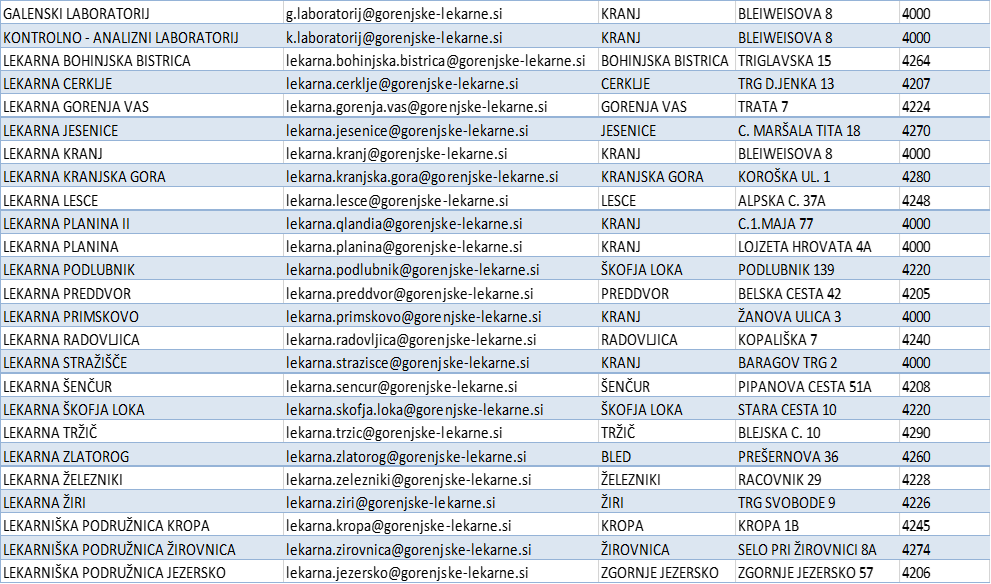 Vsakokratno veljavne odpiralne čase enot ponudnik lahko preveri na spodnji povezavi:https://www.gorenjske-lekarne.si/enote-gorenjske-lekarneMENIČNA IZJAVAza zavarovanje dobre izvedbe pogodbenih obveznostiV skladu z OKVIRNIM SPORAZUMOM ZA NAKUP FARMACEVTSKE OVOJNINE št. JN/GL-5-2020 sklenjenim v postopku javnega naročila »SUKCESIVNA DOBAVA FARMACEVTSKE OVOJNINE ZA GALENSKI LABORATORIJ IN LEKARNE ZA OBDOBJE ŠTIRIH LET«, dne ______________, med kupcem GORENJSKE LEKARNE, Gosposvetska ulica 12, 4000 Kranj (v nadaljevanju: upravičenec), in prodajalcem ____________________________________ (v nadaljevanju: zavezanec), je zavezanec dolžan dobaviti predmet pogodbe in izvesti dela v količini, ceni in kvaliteti kot je opredeljeno v navedenem okvirnem sporazumu. Kot garancijo za dobro izvedbo pogodbenih obveznosti mi kot zavezanec izdajamo eno (1) bianko menico v višini 10% ponudbene vrednosti (ponudbena cena z DDV) to je  …………………….. EUR (z besedo: ………………………….. evrov in ……../100) s pooblastilom za njeno izpolnitev in unovčenje, na kateri so podpisane pooblaščene osebe za zastopanje:_________________________________________________________________________________(Ime in priimek)                        (Funkcija zastopnika)                     		(Podpis)Pooblaščamo upravičenca, da v primeru, če mi kot zavezanec ne bomo izpolnili pogodbenih obveznosti v dogovorjeni kvaliteti, količini ali rokih, opredeljenih v zgoraj citirani pogodbi, da:izpolni bianko menico v višini do …………………….. EUR (z besedo: ………………………….. evrov in ……../100),da izpolni vse druge sestavne dele menic, ki niso izpolnjeni,da po potrebi zapiše na menici tudi katerokoli menično klavzulo, ki sicer ni bistvena menična sestavina.V primeru spremembe upnika predmetnih terjatev, veljajo določbe tega pooblastila tudi v korist novih upnikov.Pooblaščamo upravičenca, da menico po potrebi domicilira pri katerikoli banki, pri kateri imamo odprt račun.S to menično izjavo pooblaščamo ___________________ (navedba banke), da v breme našega transakcijskega računa št. SI56 __________________ unovči predloženo menico najkasneje do ____________ .Pooblaščamo tudi katerokoli banko, pri kateri bi imeli odprt račun, da v breme našega transakcijskega računa unovči predloženo menico.S podpisom tega pooblastila soglašamo, da upravičenec, opravi poizvedbe o številkah transakcijskih računov pri katerikoli banki, finančni organizaciji ali upravljavcu baz podatkov o računih.Zavezujemo se, da tega pooblastila ne bomo preklicali.Priloga: ena (1) bianko menica						Kraj, datum					Žig			Izdajatelj menice: Naročnik bo ponudnikom priznal izpolnjevanje pogojev tehnične in strokovne sposobnosti, na osnovi izpolnjevanja, v tej točki navedenih naročnikovih zahtev in priloženih ustreznih dokazil:Naročnik bo ponudnikom priznal izpolnjevanje pogojev tehnične in strokovne sposobnosti, na osnovi izpolnjevanja, v tej točki navedenih naročnikovih zahtev in priloženih ustreznih dokazil:Ponudnik zagotavlja sukcesivne dobave v Galenski laboratorij in v druge poslovne enote naročnika po seznamu v razpisni dokumentaciji, ter v vse novo odprte enote zavoda, vse po naročenih količinah in pakiranjih.Ponudnik zagotavlja sukcesivne dobave v Galenski laboratorij in v druge poslovne enote naročnika po seznamu v razpisni dokumentaciji, ter v vse novo odprte enote zavoda, vse po naročenih količinah in pakiranjih.Ponudnik zagotavlja, da bo predložil dokazila o sterilizaciji ovojnine, za vsako posamezno serijo z navedbo datuma roka sterilnosti, kjer je le to zahtevano.Ponudnik zagotavlja, da bo predložil dokazila o sterilizaciji ovojnine, za vsako posamezno serijo z navedbo datuma roka sterilnosti, kjer je le to zahtevano.Ponudnik zagotavlja, da bo predložil dokazila proizvajalca o čistosti ovojnine za vsako posamezno serijo ovojnine (če bo to zahtevano).Ponudnik zagotavlja, da bo predložil dokazila proizvajalca o čistosti ovojnine za vsako posamezno serijo ovojnine (če bo to zahtevano).Ponudnik ima zadostne strokovno kadrovske in tehnične kapacitete za izvedbo dobave farmacevtske ovojnine po določilih dobre distribucijske prakse (DDP) kar dokazuje z izjavo in dovoljenjem za opravljanje dejavnosti.      Dokazilo: Obrazec ESPD (DEL IV: ɑ: skupna navedba za vse pogoje za sodelovanje)Ponudnik ima zadostne strokovno kadrovske in tehnične kapacitete za izvedbo dobave farmacevtske ovojnine po določilih dobre distribucijske prakse (DDP) kar dokazuje z izjavo in dovoljenjem za opravljanje dejavnosti.      Dokazilo: Obrazec ESPD (DEL IV: ɑ: skupna navedba za vse pogoje za sodelovanje)Ponudnik se strinja, da si naročnik pridružuje pravico ogleda kapacitet.Dokazilo: Obrazec ESPD (DEL IV: ɑ: skupna navedba za vse pogoje za sodelovanje)Ponudnik se strinja, da si naročnik pridružuje pravico ogleda kapacitet.Dokazilo: Obrazec ESPD (DEL IV: ɑ: skupna navedba za vse pogoje za sodelovanje) Ponudnik naročniku zagotavlja izvedbo presoje ponudnika in proizvajalca ovojnine.Dokazilo: Obrazec ESPD (DEL IV: ɑ: skupna navedba za vse pogoje za sodelovanje) Ponudnik naročniku zagotavlja izvedbo presoje ponudnika in proizvajalca ovojnine.Dokazilo: Obrazec ESPD (DEL IV: ɑ: skupna navedba za vse pogoje za sodelovanje)Proizvodnja ovojnine, ki jo ponudnik v ponudbi ponuja, poteka v skladu z osnovnimi smernicami dobre proizvodne prakse.Dokazilo: Izjava proizvajalca ovojnine oziroma ustrezna veljavna dokazila dobrih praks (npr. certifikat Dobre proizvodne prakse oz. GMP, certifikat ISO), da proizvodnja ovojnine poteka v skladu s smernicami dobrih praks. Ponudnik mora v ponudbi predložiti izjave oziroma ustrezna veljavna dokazila dobrih praks vseh proizvajalcev ovojnine katerih ovojnino v ponudbi ponuja.Za proizvajalca se šteje subjekt, ki proizvaja ovojnino in ne subjekt, ki pakira ovojnino.Ponudnik mora v ponudbi za artikle za katere oddaja ponudbo predložiti:•	specifikacijo ovojnine, iz katere je razvidno ime ovojnine, ime proizvajalca in dobavitelja ovojnine, specifikacija surovine za ovojnino in vse funkcionalne dele (vrsta in oznaka surovine, proizvajalec surovine, katerim standardom kakovosti ustreza, prisotnost snovi z omejitvami), pogoji shranjevanja ovojnine•	tehnično skico ovojnine in vseh funkcionalnih delov•	izjavo proizvajalca, da je ovojnina izdelana iz materialov, ki so primerni za farmacevtsko, kozmetično in živilsko uporabo.•	Izjavo o skladnosti polimernih materialov in izdelkov namenjenih za stik z živili za ovojnino kot je predpisano v 15. členu uredbe EU 10/2011/ES. Izjava o skladnosti mora vsebovati vse podatke zahtevane v Prilogi IV te uredbe (v 9. točkah), za artikle izdelane iz polimernih materialov. Ponudnik na specifikaciji ovojnine, tehnični skici, izjavi proizvajalca in izjavi o skladnosti nedvoumno označi na kateri artikel se nanaša.  Dokazilo:Izpolnjena izjava ESPD ter ostala zahtevana dokazila. Vsa ostala dokazila s katerimi ponudnik dokazuje izpolnjevanje tega pogoja (specifikacije, izjave proizvajalca, skice…) se v informacijskem sistemu e-JN priložijo kot priloga v pdf. obliki v razdelek »Drugi dokumenti«.Ponudnik bo za razpisano farmacevtsko ovojnino zagotavljal stalno kakovost, ki jo bo izkazoval z analiznimi izvidi za vsako dobavljeno serijo. Dokazilo: Obrazec ESPD (DEL IV: ɑ: skupna navedba za vse pogoje za sodelovanjePonudnik zagotavlja, da farmacevtska ovojnina, ki jo ponudnik v ponudbi ponuja, ustreza specifikacijam in zahtevam naročnika in da je združljiva z napravami naročnika.Dokazilo: Obrazec ESPD (DEL IV: ɑ: skupna navedba za vse pogoje za sodelovanjePonudnik je dolžan za vsak sklop naročniku predložiti vzorce ovojnine kot slednji to zahteva v tej razpisni dokumentaciji. Ponudnik vzorce ovojnine pripravi v ločenih ovojih za vsak sklop posebej, za katerega oddaja ponudbo. Vsak ovoj  mora biti označen s številko in nazivom sklopa. Ponudnik mora v ponudbi predložiti vzorce vseh razpisanih artiklov (in sicer vseh razpisanih tipov in volumnov) za sklop, za katerega oddaja ponudbo. Vsi vzorci morajo biti označeni z ustrezno zaporedno številko iz obrazca predračuna.Ponudnik vzorce ovojnine do roka za oddajo ponudb dostavi na naslov naročnika: Gorenjske lekarne, Gosposvetska ulica 12, 4000 Kranj.Ovoj oz. karton z vzorci mora biti označen v skladu z določbami o oddaji ponudbe te razpisne dokumentacije (točka 1.7.	Predložitev ponudbe)Ponudnik farmacevtske ovojnine iz SKLOPA- FAMACEVTSKA OVOJNINA ZA LEKARNE - bo najkasneje v 3 mesecih od podpisa pogodbe na lastne stroške vzpostavil e-sistem za naročanje in prevzemanje dokumentov (dokument naročilo kupca, vračilo kupca, reklamacijski zapisnik, dobavnica), ki bo kompatibilen z naročnikovim sistemom – v kolikor takšnega sistema še nima.Da ponudnik sprejema in izpolnjuje vse razpisne pogoje in zahteve naročnika za izvedbo javneganaročila.Dokazilo: Obrazec ESPD (DEL IV: ɑ: skupna navedba za vse pogoje za sodelovanje)Proizvodnja ovojnine, ki jo ponudnik v ponudbi ponuja, poteka v skladu z osnovnimi smernicami dobre proizvodne prakse.Dokazilo: Izjava proizvajalca ovojnine oziroma ustrezna veljavna dokazila dobrih praks (npr. certifikat Dobre proizvodne prakse oz. GMP, certifikat ISO), da proizvodnja ovojnine poteka v skladu s smernicami dobrih praks. Ponudnik mora v ponudbi predložiti izjave oziroma ustrezna veljavna dokazila dobrih praks vseh proizvajalcev ovojnine katerih ovojnino v ponudbi ponuja.Za proizvajalca se šteje subjekt, ki proizvaja ovojnino in ne subjekt, ki pakira ovojnino.Ponudnik mora v ponudbi za artikle za katere oddaja ponudbo predložiti:•	specifikacijo ovojnine, iz katere je razvidno ime ovojnine, ime proizvajalca in dobavitelja ovojnine, specifikacija surovine za ovojnino in vse funkcionalne dele (vrsta in oznaka surovine, proizvajalec surovine, katerim standardom kakovosti ustreza, prisotnost snovi z omejitvami), pogoji shranjevanja ovojnine•	tehnično skico ovojnine in vseh funkcionalnih delov•	izjavo proizvajalca, da je ovojnina izdelana iz materialov, ki so primerni za farmacevtsko, kozmetično in živilsko uporabo.•	Izjavo o skladnosti polimernih materialov in izdelkov namenjenih za stik z živili za ovojnino kot je predpisano v 15. členu uredbe EU 10/2011/ES. Izjava o skladnosti mora vsebovati vse podatke zahtevane v Prilogi IV te uredbe (v 9. točkah), za artikle izdelane iz polimernih materialov. Ponudnik na specifikaciji ovojnine, tehnični skici, izjavi proizvajalca in izjavi o skladnosti nedvoumno označi na kateri artikel se nanaša.  Dokazilo:Izpolnjena izjava ESPD ter ostala zahtevana dokazila. Vsa ostala dokazila s katerimi ponudnik dokazuje izpolnjevanje tega pogoja (specifikacije, izjave proizvajalca, skice…) se v informacijskem sistemu e-JN priložijo kot priloga v pdf. obliki v razdelek »Drugi dokumenti«.Ponudnik bo za razpisano farmacevtsko ovojnino zagotavljal stalno kakovost, ki jo bo izkazoval z analiznimi izvidi za vsako dobavljeno serijo. Dokazilo: Obrazec ESPD (DEL IV: ɑ: skupna navedba za vse pogoje za sodelovanjePonudnik zagotavlja, da farmacevtska ovojnina, ki jo ponudnik v ponudbi ponuja, ustreza specifikacijam in zahtevam naročnika in da je združljiva z napravami naročnika.Dokazilo: Obrazec ESPD (DEL IV: ɑ: skupna navedba za vse pogoje za sodelovanjePonudnik je dolžan za vsak sklop naročniku predložiti vzorce ovojnine kot slednji to zahteva v tej razpisni dokumentaciji. Ponudnik vzorce ovojnine pripravi v ločenih ovojih za vsak sklop posebej, za katerega oddaja ponudbo. Vsak ovoj  mora biti označen s številko in nazivom sklopa. Ponudnik mora v ponudbi predložiti vzorce vseh razpisanih artiklov (in sicer vseh razpisanih tipov in volumnov) za sklop, za katerega oddaja ponudbo. Vsi vzorci morajo biti označeni z ustrezno zaporedno številko iz obrazca predračuna.Ponudnik vzorce ovojnine do roka za oddajo ponudb dostavi na naslov naročnika: Gorenjske lekarne, Gosposvetska ulica 12, 4000 Kranj.Ovoj oz. karton z vzorci mora biti označen v skladu z določbami o oddaji ponudbe te razpisne dokumentacije (točka 1.7.	Predložitev ponudbe)Ponudnik farmacevtske ovojnine iz SKLOPA- FAMACEVTSKA OVOJNINA ZA LEKARNE - bo najkasneje v 3 mesecih od podpisa pogodbe na lastne stroške vzpostavil e-sistem za naročanje in prevzemanje dokumentov (dokument naročilo kupca, vračilo kupca, reklamacijski zapisnik, dobavnica), ki bo kompatibilen z naročnikovim sistemom – v kolikor takšnega sistema še nima.Da ponudnik sprejema in izpolnjuje vse razpisne pogoje in zahteve naročnika za izvedbo javneganaročila.Dokazilo: Obrazec ESPD (DEL IV: ɑ: skupna navedba za vse pogoje za sodelovanje)Reference: Naročnik bo upošteval, da ima ponudnik zadostne izkušnje na področju dobav farmacevtske ovojnine v kolikor bo uspešno izkazal, da je v zadnjih treh (3) letih pred datumom, določenim za oddajo ponudb, posameznemu naročniku, kvalitetno in v skladu s pogodbenimi določili dobavil farmacevtsko ovojnino, ki je predmet sklopa za katerega oddaja ponudbo -  v naslednjih vrednostih po posameznih sklopih:SKLOP 1 – FAMACEVTSKA OVOJNINA ZA GALENSKI LABORATORIJ:*V vseh sklopih označenih z zvezdico (*), ponudnik dokazuje dobavo farmacevtske ovojnine, ki je predmet sklopa za katerega oddaja ponudbo v navedenem obdobju, vsaj v vrednosti 3000€ posameznemu naročniku.SKLOP 2 - FARMACEVTSKA OVOJNINA ZA LEKARNE:Dokazilo: Izpolnjen obrazec ESPD (v »Del IV: Pogoji za sodelovanje - Skupna navedba za vse pogoje za sodelovanje) in priložena referenčna potrdila v pdf obliki.Ponudniki lahko predložijo referenčno potrdilo za vsak sklop ali pa za več sklopov – v kolikor so ovojnino iz večih sklopov dobavljali istemu naročniku v danem obdobju. Naročnik je upravičen pred sprejemom odločitve o izbiri opraviti poizvedbe o navedenih referencah. Če navedene reference ne izkazujejo resničnega stanja jih naročnik ne bo upošteval.Reference: Naročnik bo upošteval, da ima ponudnik zadostne izkušnje na področju dobav farmacevtske ovojnine v kolikor bo uspešno izkazal, da je v zadnjih treh (3) letih pred datumom, določenim za oddajo ponudb, posameznemu naročniku, kvalitetno in v skladu s pogodbenimi določili dobavil farmacevtsko ovojnino, ki je predmet sklopa za katerega oddaja ponudbo -  v naslednjih vrednostih po posameznih sklopih:SKLOP 1 – FAMACEVTSKA OVOJNINA ZA GALENSKI LABORATORIJ:*V vseh sklopih označenih z zvezdico (*), ponudnik dokazuje dobavo farmacevtske ovojnine, ki je predmet sklopa za katerega oddaja ponudbo v navedenem obdobju, vsaj v vrednosti 3000€ posameznemu naročniku.SKLOP 2 - FARMACEVTSKA OVOJNINA ZA LEKARNE:Dokazilo: Izpolnjen obrazec ESPD (v »Del IV: Pogoji za sodelovanje - Skupna navedba za vse pogoje za sodelovanje) in priložena referenčna potrdila v pdf obliki.Ponudniki lahko predložijo referenčno potrdilo za vsak sklop ali pa za več sklopov – v kolikor so ovojnino iz večih sklopov dobavljali istemu naročniku v danem obdobju. Naročnik je upravičen pred sprejemom odločitve o izbiri opraviti poizvedbe o navedenih referencah. Če navedene reference ne izkazujejo resničnega stanja jih naročnik ne bo upošteval.OBRAZEC ESPD priloga 0PODATKI O PONUDNIKU priloga 1PONUDBApriloga 2/1UGOTAVLJANJE SPOSOBNOSTIpriloga 3/1IZJAVA O SPREJEMANJU POGOJEV DOKUMENTACIJE V ZVEZI Z ODDAJO JAVNEGA NAROČILApriloga 3/2POOBLASTILO ZA PRIDOBITEV DOKAZIL IZ URADNIH EVIDENC – ZA PRAVNE IN FIZIČNE OSEBEpriloga 4IZJAVA O SODELOVANJU S PODIZVAJALCI priloga 5/1SEZNAM PODIZVAJALCEVpriloga 5/2SEZNAM SUBJEKTOV, KATERIH ZMOGLJIVOST UPORABLJA PONUDNIK  priloga 6SEZNAM REFERENCpriloga 7/1POTRDITEV REFERENC S STRANI POSAMEZNIH NAROČNIKOV priloga 7/2TEHNIČNE SPECIFIKACIJEpriloga 8VZOREC OKVIRNEGA SPORAZUMApriloga 9ZAVAROVANJE DOBRE IZVEDBE OBVEZNOSTIpriloga 10PODATKI O PONUDNIKU priloga 1Naziv ponudnikaNaslov ponudnikaOdgovorna oseba (podpisnik pogodbe)funkcijatelefontelefaxe-mailKontaktna osebafunkcijatelefontelefaxe-mailTransakcijski računMatična bankaID številka za DDVFinančni uradMatična številkaPonudnik je MSP* (označi):DaNe (kraj, datum)žig(Ime in priimek ter podpis ponudnika)PONUDBApriloga 2/1samostojnoskupna ponudbas podizvajalciUporaba zmogljivosti drugih subjektovŠtevilka podsklopaGALVrsta podsklopaTehn. spec.Naziv podsklopaCena v € brez DDV(vpiše se vrednost za celoten podsklop iz »Predračun-popisi ovojnine GAL) brez DDV)1STEKLENA OVOJNINA1.1.5.Steklenica s pokrovom: 10 ml2STEKLENA OVOJNINA1.1.4.Steklenica s pokrovom: 30 ml3STEKLENA OVOJNINA1.1.3.Steklenica s pokrovom: 50 ml4STEKLENA OVOJNINA1.1.1.Steklenica s pokrovom: 60 ml5STEKLENA OVOJNINA1.1.1.Steklenica s pokrovom: 100 ml6STEKLENA OVOJNINA1.1.1.Steklenica s pokrovom: 125 ml7STEKLENA OVOJNINA1.1.1.Steklenica s pokrovom: 150 ml8STEKLENA OVOJNINA1.1.1.Steklenica s pokrovom: 200 ml9STEKLENA OVOJNINA1.1.1.Steklenica s pokrovom: 250 ml10STEKLENA OVOJNINA1.1.1.Steklenica s pokrovom: 1000 ml11STEKLENA OVOJNINA1.1.2.Steklenica s pokrovom: 100 ml12STEKLENA OVOJNINA1.1.2.Steklenica s pokrovom: 250 ml13STEKLENA OVOJNINA1.2.1. Lonček s tesnilom in pokrovom: 120 ml14STEKLENA OVOJNINA1.3.1.Kininka s tesnilom in pokrovom: 60 ml15STEKLENA OVOJNINA1.3.1.Kininka s tesnilom in pokrovom: 160 ml16PLASTIČNA OVOJNINA6.1.1.Dispenzer s pumpico in pokrovom: 15 ml (natur pokrov)17PLASTIČNA OVOJNINA6.1.2.Dispenzer s pumpico in pokrovom: 15 ml (bel pokrov)18PLASTIČNA OVOJNINA6.1.3.Dispenzer s pumpico in pokrovom: 30 ml19PLASTIČNA OVOJNINA6.1.3.Dispenzer s pumpico in pokrovom: 50 ml20PLASTIČNA OVOJNINA6.3.4.Lonček s tesnilom in pokrovom: 50 mlPLASTIČNA OVOJNINA6.3.1.Lonček s tesnilom in pokrovom: 100 mlPLASTIČNA OVOJNINA6.3.3.Lonček s tesnilom, pokrovom in tiskom: 100 mlPLASTIČNA OVOJNINA6.3.2.Lonček s tesnilom, pokrovom in tiskom: 250 ml21PLASTIČNA OVOJNINA2.2.1.Lonček s pokrovom: 500 ml22PLASTIČNA OVOJNINA2.1.3.Plastenka s pokrovom in reducirko: 10 ml23PLASTIČNA OVOJNINA2.1.4.Plastenka s pokrovom in kapalko - STERILNA: 20 ml24PLASTIČNA OVOJNINA2.1.2.Plastenka s pokrovom in kapalko: 30 ml25PLASTIČNA OVOJNINA6.2.4.Plastenka s pršilnikom: 50 ml26PLASTIČNA OVOJNINA2.1.1.Plastenka s pokrovom in kapalko: 10 ml27PLASTIČNA OVOJNINA2.1.1.Plastenka s pokrovom in kapalko: 100 ml28PLASTIČNA OVOJNINA6.2.1.Plastenka s pokrovom, šobo za brizganje in tiskom: 100 ml29PLASTIČNA OVOJNINA6.2.2.Plastenka s pumpico: 150 ml30PLASTIČNA OVOJNINA6.2.3.Plastenka s pršilnikom: 150 ml31PLASTIČNA OVOJNINA2.1.5.Plastenka s pokrovom z izlivno odprtino: 500 ml32PLASTIČNA OVOJNINA5.1.1.Supoforme - konične: 1 gPLASTIČNA OVOJNINA5.1.1.Supoforme - konične: 2 gPLASTIČNA OVOJNINA5.1.1.Supoforme - konične: 3 gPLASTIČNA OVOJNINA5.1.2.Supoforme - ovalne: 3 gPLASTIČNA OVOJNINA5.2.1.Folija za lepljenje svečk:33PLASTIČNA OVOJNINA2.3.1.Tube s pokrovom: 50 g34PLASTIČNA OVOJNINA6.4.3.Tube s pokrovom in tiskom: 50 gPLASTIČNA OVOJNINA6.4.2.Tube s pokrovom in tiskom: 100 gPLASTIČNA OVOJNINA6.4.1.Tube s pokrovom in tiskom: 150 g35KOVINSKA OVOJNINA3.4.1.Doze s tesnilom in pokrovom: 500 ml36KOVINSKA OVOJNINA3.1.1.Lonček s tesnilom in pokrovom: 15 ml37KOVINSKA OVOJNINA3.1.1.Lonček s tesnilom in pokrovom: 200 ml38KOVINSKA OVOJNINA3.2.1.Tuba s pokrovom: 15 g KOVINSKA OVOJNINA3.2.2.Tuba s pokrovom: 25 g KOVINSKA OVOJNINA3.2.2.Tuba s pokrovom: 50 g 39KOVINSKA OVOJNINA3.3.1.Vrečka brez tiskaKOVINSKA OVOJNINA3.3.2.Vrečka s tiskom40OSTALO7.2.1.Nastavek za alu - tube iz plastikeOSTALO7.1.1.Brizge 0,5 – 2,5 ml iz plastike41OSTALO4.1.1.Kapsule št. 3 iz papirja42OSTALO7.4.1.Ročke 10 l iz plastike43OSTALO7.3.1. Spatula iz plastike44OSTALO7.5.1.Vrečka za čaj iz pergaminaŠtevilka podsklopaLEKNaziv podsklopaCena brez DDV(vpiše se vrednost za celoten podsklop iz »Predračun-popisi ovojnine LEK brez DDV) 1STEKLENICE 2PLASTENKE 3TUBE 4KAPSULE 5VREČKE 6LONČKI 7LONČKI IN MEŠALA I 8LONČKI IN MEŠALA II 9ADAPTER IN BRIZGE I(Baxa ali enakovredno) 10ADAPTER IN BRIZGE  II(Enteral ali enakovredno)Kraj, datum:Kraj, datum:Kraj, datum:Ime in priimek ter podpis ponudnika:Ime in priimek ter podpis ponudnika:Ime in priimek ter podpis ponudnika:UGOTAVLJANJE SPOSOBNOSTIUGOTAVLJANJE SPOSOBNOSTIUGOTAVLJANJE SPOSOBNOSTIpriloga 3/13/1IZJAVA O SPREJEMANJU POGOJEV DOKUMENTACIJE V ZVEZI Z ODDAJO JAVNEGA NAROČILApriloga 3/2PONUDNIK/PARTNER/PODIZVAJALECŽIG IN PODPISSAMOSTOJNI PONUDNIK/VODILNI PARTNER:IME IN PRIIMEK PODPISNIKA:PARTNER:IME IN PRIIMEK PODPISNIKA:PODIZVAJALEC:IME IN PRIIMEK PODPISNIKA:Št.NazivSedežDelež lastništva v %1.2.3.4.5.….Št.Ime in priimekNaslov stalnega bivališčaDelež lastništva v %1.2.3.4.5.…Št.Naziv Sedež Matična številka1.2.3.4.5.….POOBLASTILO ZA PRIDOBITEV DOKAZILA IZ URADNIH EVIDENCE – ZA PRAVNE IN FIZIČNE OSEBEpriloga 4(kraj, datum)žig(Ime in priimek ter podpis ponudnika)(kraj, datum)(podpis pooblastitelja)IZJAVA O SODELOVANJU S PODIZVAJALCI priloga 5/1Zahteva za neposredno plačilo od podizvajalca DA/NENAZIV PODIZVAJALCA ŠT. 1NAZIV PODIZVAJALCA ŠT. 2NAZIV PODIZVAJALCA ŠT. 3NAZIV PODIZVAJALCA ŠT. 4NAZIV PODIZVAJALCA ŠT. …SEZNAM PODIZVAJALCEV priloga 5/2JN/GL-5-2020  – SUKCESIVNA DOBAVA FARMACEVTSKE OVOJNINE ZA GALENSKI LABORATORIJ IN LEKARNE ZA OBDOBJE ŠTIRIH LETJN/GL-5-2020  – SUKCESIVNA DOBAVA FARMACEVTSKE OVOJNINE ZA GALENSKI LABORATORIJ IN LEKARNE ZA OBDOBJE ŠTIRIH LETJN/GL-5-2020  – SUKCESIVNA DOBAVA FARMACEVTSKE OVOJNINE ZA GALENSKI LABORATORIJ IN LEKARNE ZA OBDOBJE ŠTIRIH LETNaziv podizvajalcaPolni naslovV skladu s 94. členom ZJN-3 kot podizvajalec zahtevamo neposredno plačilo Obkrožite/označite Obkrožite/označite V skladu s 94. členom ZJN-3 kot podizvajalec zahtevamo neposredno plačilo DANEVsi zakoniti zastopniki podizvajalca Matična številka podizvajalcaDavčna številka podizvajalcaTransakcijski račun podizvajalcaVsak del javnega naročila (storitev/gradnja/blago), ki se oddaja v podizvajanje (vrsta/opis del)Količina/Delež (%) javnega naročila, ki se oddaja v podizvajanjeVrednost del brez DVKraj izvedbeRok izvedbeSEZNAM SUBJEKTOV, KATERIH ZMOGLJIVOST UPORABLJA PONUDNIK  priloga 6JN/GL-5-2020  – SUKCESIVNA DOBAVA FARMACEVTSKE OVOJNINE ZA GALENSKI LABORATORIJ IN LEKARNE ZA OBDOBJE ŠTIRIH LETJN/GL-5-2020  – SUKCESIVNA DOBAVA FARMACEVTSKE OVOJNINE ZA GALENSKI LABORATORIJ IN LEKARNE ZA OBDOBJE ŠTIRIH LETNaziv gospodarskega subjektaPolni naslovVsi zakoniti zastopniki gospodarskega subjektaMatična številka gospodarskega subjektaDavčna številka gospodarskega subjektaTransakcijski račun gospodarskega subjektaVsak del javnega naročila, za katere namerava ponudnik uporabiti zmogljivost gospodarskega subjektaKoličina/Delež (%) javnega naročilaKraj izvedbeRok izvedbeSEZNAM REFERENC  priloga 7/1Naročnik:Ime in priimek predstavnika naročnika:Datum dobave:Predmet reference:Vrednost reference v EUR brez DDV:Naročnik:Ime in priimek predstavnika naročnika:Datum dobave:Predmet reference:Vrednost reference v EUR brez DDV:Naročnik:Ime in priimek predstavnika naročnika:Datum dobave:Predmet reference:Vrednost reference v EUR brez DDV:(kraj, datum)žig(Ime in priimek ter podpis ponudnika)POTRDITEV REFERENC S STRANI POSAMEZNIH NAROČNIKOVpriloga 7/2Naročnik/Izdajatelj reference:Naročnik/Izdajatelj reference:Naslov (sedež):Naslov (sedež):Izvajalec:Izvajalec:Kontaktna oseba naročnika:Kontaktna oseba naročnika:Telefonska številka:E-mail:Telefonska številka:E-mail:Datum dobave:Datum dobave:Kraj izvedbe posla:Kraj izvedbe posla:Opis predmeta naročila za katerega se izdaja referenca:Opis predmeta naročila za katerega se izdaja referenca:Vrednost v EUR brez DDVVrednost v EUR brez DDV(kraj, datum)žigžig(Ime in priimek ter podpis ponudnika)(kraj, datum)žig(Ime in priimek ter podpis izdajatelja reference)TEHNIČNE SPECIFIKACIJEpriloga 8(kraj, datum)Žig(Ime in priimek ter podpis ponudnika)VZOREC OKVIRNEG SPORAZUMA – NABAVA BLAGApriloga 9GORENJSKE LEKARNE, Gosposvetska ulica 12, Kranj, ki jih zastopa direktorica Romana Rakovec,identifikacijska številka za DDV: SI95883312matična številka:                           5053838000(v nadaljevanju: naročnik),ZAVAROVANJE DOBRE IZVEDBE OBVEZNOSTIpriloga 10